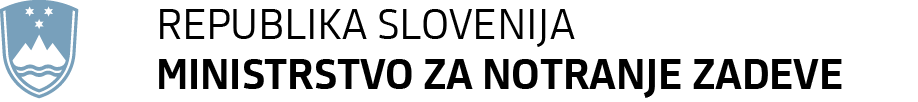 Številka: 0101-20/2022/3Datum: 11. 4. 2022POROČILO O DELU MNZ V LETU 2021 SplošnoDelovanje Ministrstva za notranje zadeve (MNZ) je v letu 2021 potekalo v znamenju izzivov in ukrepov za zajezitev epidemije COVID-19. MNZ z organoma v sestavi, Policijo in Inšpektoratom Republike Slovenije za notranje zadeve (IRSNZ), je bilo tudi ob ponovni razglasitvi epidemije COVID-19 v obdobju med 19. 10. 2020 do 15. 6. 2021 med ključnimi nosilci ukrepov za preprečevanje širjenja nalezljive bolezni COVID-19 na območju Republike Slovenije (RS). Aktiviran je bil Državni načrt zaščite in reševanja ob pojavu epidemije oziroma pandemije nalezljive bolezni pri ljudeh, verzija 2.0, ki je bila sprejeta poleti 2020. Notranje organizacijske enote MNZ so ob ponovni razglasitvi epidemije nadaljevale z aktivnostmi, ki so jih izvajale že ob prvi razglasitvi epidemije marca 2020, poleg tega pa so redno izvajale tudi druge ukrepe in prednostne naloge, ki jih predvideva načrt dejavnosti MNZ ob pojavu epidemije.  Preventivni in zaščitni ukrepi za zajezitev nalezljive bolezni so se izvajali skladno z veljavnim Načrtom odzivanja MNZ ob pojavu širjenja koronavirusa SARS-CoV-2 in novo verzijo Načrta dejavnosti MNZ ob pojavu epidemije oziroma pandemije nalezljive bolezni pri ljudeh. Po preklicu razglasitve epidemije in zaključku aktivnosti je ministrstvo na podlagi poziva Uprave za zaščito in reševanje pripravilo  zaključno poročilo, s katerim je poročalo o vseh opravljenih nalogah s tega področja. Tudi v letu 2021 je bilo veliko naporov vloženih v pripravo odlokov vlade za preprečevanje širjenja nalezljive bolezni, ki so se nanašali na omejitve gibanja, javnega zbiranja in prehajanja državne meje. MNZ je poleg tega podajalo odgovore na pobude za oceno ustavnosti in zakonitosti odlokov ter pripravljalo odgovore na tožbe pred pristojnimi sodišči, poizvedbe Varuha človekovih pravic RS in Zagovornika načela enakosti, povezane z izdajo odlokov. Podajalo je tudi številna ustna in pisna pojasnila državljanom o izvajanju odlokov in spoštovanju omejitev. Tekom ponovne razglasitve epidemije je ministrstvo na vprašanja o omejitvah pripravilo in posredovalo več kot 12.000 odgovorov ljudem in organizacijam po elektronski pošti. Pripravljenih je bilo 410 odgovorov novinarjem in 132 sporočil za javnost, klicni center na Policiji pa je zainteresiranim posredoval več kot 67.000 odgovorov po telefonu. Po ponovni vzpostavitvi klicnega centra na Uradu vlade za komuniciranje (UKOM) so predstavniki MNZ tam neprekinjeno nudili strokovno pomoč pri podajanju odgovorov občanom.  Zaradi prilagajanja spremenjenim razmeram v času epidemije je tudi pri izvajanju načrtovanih nalog v letu 2021 prihajalo do številnih sprememb. Nekaj aktivnosti je odpadlo, nekaj je bilo povsem novih, večina pa je bila prilagojena glede na obseg in način izvajanja, pri čemer so se nekatere zmanjšale, druge  povečale, njihovo izvajanje pa je tam, kjer je bilo možno, potekalo virtualno oziroma na daljavo.Pristojna služba MNZ je v letu 2021 zunanjo javnost obveščala o aktualnih temah z delovnega področja ministrstva v okviru ustaljenih oblik komuniciranja, kot so sporočila za javnost, novinarske konference, izjave za javnost, odgovarjanje na vprašanja novinarjev in občanov, objavljanje novic na spletni strani in družbenih omrežjih ministrstva, in sicer predvsem glede obvladovanja epidemije COVID-19, kjer je pristojna služba skrbela za komunikacijske aktivnosti ob uvajanju novih COVID-19 ukrepov s področja MNZ. Pripravila je 147 sporočil za javnost, odgovorila na 360 novinarskih vprašanj in 7899 vprašanj občanov.Sodelovanje z institucijamiV letu 2021 je na tem področju potrebno izpostaviti predvsem v sodelovanje z Državnim zborom RS . Ministrstvo se je udeleževalo številnih sklicanih sej delovnih teles in plenarnih zasedanj tako v Državnem zboru RS, kot tudi v Državnem svetu RS, v kolikor so bile obravnavane zadeve iz pristojnosti ministrstva.Ministrstvo je v tem letu v Državnem svetu RS in Državnem zboru RS uspešno zagovarjalo kar 8 novel pomembnih zakonov iz svoje pristojnosti. Na začetku leta so bile sprejete novele štirih zakonov (Zakona o osebni izkaznici, Zakona o prijavi prebivališča, Zakona o mednarodni zaščiti in Zakona o tujcih). V drugi polovici leta pa so bile sprejete še novele zakonov (Zakona o orožju, Zakona o nadzoru državne meje, Zakona o organiziranosti in delu v policiji in ponovno še Zakona o osebni izkaznici). Pripravljena je bila tudi novela Zakona o javnem redu in miru, ki pa med poslanci ni dobila zadostne podpore.Ministrstvo je sodelovalo tudi pri obravnavah predlogov novel Zakona o tujcih, ki so jih predlagali poslanci in Državni svet RS ter zagovarjanju več stališč RS do predlogov uredb Evropskega parlamenta in Sveta Evropske unije (EU) iz svoje pristojnosti. Predstavniki ministrstva so sodelovali pri pripravi in obravnavi zakonov o interventnih ukrepih za zajezitev epidemije COVID-19 in omilitev njenih posledic za državljane in gospodarstvo, obravnavi proračunskih dokumentov in različnih poročil (Policije, Varuha človekovih pravic RS).Posebej pa je potrebno izpostaviti tudi številne seje delovnih teles Državnega zbora RS, na katerih so bile obravnavane zahteve poslancev za sklic seje za obravnavo določene problematike. Med obravnavanimi temami so bile naslednje:Objava poimenskega seznama plač policistov – razprava na Odboru za notranje zadeve, javno upravo in lokalno samoupravo na zahtevo Poslanske skupine (PS) LMŠ.Stopnjevanje sovražnosti, izključevanja ter napadov proti posameznikom in organizacijam na podlagi njihovih vrednot, prepričanj ali svetovnega nazora - razprava na skupni seji Odbora za notranje zadeve, javno upravo in lokalno samoupravo in Odbora za pravosodje na zahtevo PS koalicije in PS italijanske in madžarske narodne skupnosti.Nedopustnost dvojnih meril Policije ter opustitve dolžnostnih ravnanj – razprava na seji Odbora za notranje zadeve, javno upravo in lokalno samoupravo.Divjanje nasilnežev na nezakonitih protestih in ukrepanje Policije – razprava na seji Odbora za notranje zadeve, javno upravo in lokalno samoupravo na predlog mag. Branka Grimsa;Pristojni organi so dolžni zaščititi pravni red države, njene demokratične postulate in poskrbeti za enakost pred zakonom – razprava na seji Odbora za notranje zadeve, javno upravo in lokalno samoupravo na predlog PS SDS.Predlog priporočila v zvezi z zaskrbljujočimi razmerami v državi in nujnost predčasnih volitev – razprava na seji Odbora za notranje zadeve, javno upravo in lokalno samoupravo na predlog skupine poslancev s prvopodpisanim dr. Matejem T. Vatovcem.Varnostno preverjanje zaposlenih in ravnanje s tajnimi podatki v pravosodju in na državnih tožilstvih RS - razprava na skupni seji Odbora za notranje zadeve, javno upravo in lokalno samoupravo in Odbora za pravosodje na zahtevo PS SDS in PS SMC.Ocena morebitnih škodljivih posledic javne objave bruto plač javnih uslužbencev Policije na delovanje varnostne službe pri izvajanju prikritih preiskovalnih ukrepov – razprava na seji Komisije za nadzor obveščevalnih in varnostnih služb.Nedopustna policijska represija nad starši in dijaki ter protiustavna prepoved shodov – razprava na seji Komisije za peticije, človekove pravice in enake možnosti.Prekoračitev policijskih pooblastil pri izselitvi pripadnikov avtonomne skupnosti Rog - razprava na seji Komisije za peticije, človekove pravice in enake možnosti.Ministrstvo je pripravilo številne odgovore oziroma sodelovalo pri pripravi odgovorov na poslanska vprašanja, ki so bila naslovljena na Vlado RS in dodeljena v pripravo  MNZ, kot nosilcu oziroma sodelujočemu ministrstvu. Teme, na katere so se nanašala vprašanja so bile zelo različne, med najpogostejšimi velja omeniti predvsem delovanje Policije in Nacionalnega preiskovalnega urada. Minister je odgovoril na 58 poslanskih vprašanj oziroma pobud, ki so bile naslovljene neposredno nanj.Minister je odgovarjal na očitke iz vložene interpelacije o njegovem delu in odgovornosti, ki pa ni bila izglasovana.Medresorske delovne skupine, ki jih vodi MNZ Medresorska delovna skupina za boj proti trgovini z ljudmi (MDS TZL) se je v letu 2021 sestala trikrat, dvakrat pa je bil z namenom obravnave tematik s področja prisilnega dela sklican sestanek delovne skupine v ožji sestavi. MDS TZL je obravnavala aktualne teme s področja boja proti trgovini z ljudmi in sprejemala sklepe za učinkovitejše izvajanje politik na tem področju. Pripravila je tudi letno poročilo o delu MDS TZL za leto 2020, s katerim se je Vlada RS seznanila 3. junija 2021.V letu 2021 se je nadaljevalo tudi delo Medresorske delovne skupine za proučitev problematike fiktivnih prijav prebivališč posameznikov in s tem povezano zlorabo socialnih transferjev, ki jo je vodil državni sekretar Franc Kangler, pri njenem delu pa so sodelovali tudi predstavniki Ministrstva za delo, družino, socialne zadeve in enake možnosti, Ministrstva za javno upravo, Ministrstva za okolje in prostor in Ministrstva za izobraževanje, znanost in šport. Naloge te delovne skupine so bile preučitev problematike in priprava ukrepov, s katerimi se lahko prepreči prijava fiktivnih prebivališč posameznikov in njihovih otrok ter s tem povezano dodeljevanje denarnih socialnih pomoči in preostalih transferjev posameznikom in gospodinjstvom, preučitev možnosti zajezitve tako imenovanih fiktivnih vpisov v vzgojno-izobraževalne ustanove; preučitev zaostritve pogojev za zaposlovanje tuje delovne sile v Sloveniji in priprava predlogov ukrepov za ureditev področja agencijskega dela. V decembru 2021 se je Vlada RS seznanila z zaključnim poročilom in sprejela sklep o prenehanju delovanja MDS, saj je problematika, zaradi katere je bila ustanovljena delovna skupina, rešena, oziroma se lahko glede na obseg še odprtih vprašanj rešuje znotraj posameznih resorjev (več v točki Upravne notranje zadeve). Naloge za zagotavljanje javne varnosti v državiNa področju sistemsko normativne dejavnosti je ministrstvo pripravilo predlog Zakona o spremembah in dopolnitvah Zakona o varstvu javnega reda in miru (predlog zakona v Državnem zboru RS ni bil sprejet), predlog Zakona o spremembah in dopolnitvah Zakona o organiziranosti in delu v policiji (Uradni list RS, št. 172/21) in predlog Zakona o dopolnitvah Zakona o nadzoru državne meje (Uradni list RS, št. 161/21). Na ravni podzakonski predpisov so bili pripravljeni in sprejeti:Uredba o spremembah in dopolnitvah Uredbe o uniformi, položajnih oznakah in simbolih policije (Uradni list RS, št. 45/21),Uredba o spremembah in dopolnitvah Uredbe o vozilih, plovilih, oborožitvi in posebni opremi policije (Uradni list RS, št. 81/21),Pravilnik o spremembah Pravilnika o povračilu potnih stroškov vabljenim osebam (Uradni list RS, št. 77/21),Pravilnik o spremembah in dopolnitvah Pravilnika o priznanjih policije (Uradni list RS, št. 128/21).Ministrstvo je bilo nosilec priprave predloga sklepa o aktivaciji 9. člena Zakona o nalogah in pooblastilih policije ter predloga sklepa za vpoklic pomožne policije za daljše obdobje (do 31. 12. 2021). Predstavniki ministrstva so aktivno sodelovali pri oblikovanju določb Uredbe o spremembi in dopolnitvah Uredbe o sodelovanju državnega tožilstva, policije in drugih pristojnih državnih organov in institucij pri odkrivanju in pregonu storilcev kaznivih dejanj ter delovanju specializiranih in skupnih preiskovalnih skupin ter določb Zakona o spremembah in dopolnitvah Kazenskega zakonika.Na podlagi sklepa vlade o ustanovitvi medresorske delovne skupine za koordinacijo in nadzor nad izvajanjem Resolucije o nacionalnem programu preprečevanja in zatiranja kriminalitete za obdobje 2019–2023, ki jo vodi MNZ, je tudi v letu 2021 potekalo spremljanje izvajanja resolucije. Delovna skupina je usklajevala, usmerjala in koordinirala delo nosilcev in sodelujočih pri pripravi in izvajanju strategij in programov ter zbirala predloge za načrtovanje dodatnih programov na podlagi izsledkov raziskav in strokovno utemeljenih predlogov. Pripravila je poročilo o izvajanju strategij in programov, ki so bili v resoluciji predvideni za leto 2020. Izvedba strategij in programov je bila  večinoma uspešna, pri nekaterih pa je potekala kot redna dejavnost na področjih, ki so v pristojnosti posameznih ministrstev. Kljub prizadevanjem pristojnih pa so nekateri programi ostali nerealizirani, zato je bila njihova izvedba prenesena v naslednje leto.MNZ je skrbelo za sistemsko in strateško urejanje zadev nacionalne varnosti ter uresničevanje politik za zagotavljanje notranje varnosti RS in Evropske unije (EU). V okviru mednarodnega sodelovanja v EU in NATO je bila ena od ključnih nalog prepoznava in obvladovanje tveganj, ki nastanejo v primeru hibridnih in terorističnih groženj. Vlada RS je MNZ naložila  pripravo petih načrtov odzivanja na morebitne kompleksne krize, prepoznane na področjih, ki skladno z zakonodajo sodijo v pristojnost ministrstva z organoma v sestavi.Prepoznane kompleksne krize iz pristojnosti MNZ so:izredno povečanje števila prošenj za mednarodno zaščito kot posledica z izrednega povečanja nedovoljenih migracij;porast nedovoljenih migracij do stopnje, ko policija ne bi več zmogla obvladovati razmer;hujša kazniva dejanja z elementi organizirane kriminalitete;nasilni ekstremizem in terorizem ter hujše kršitve javnega reda in miru, ki bi hkrati potekale na območju celotne države. Priprava načrtov za obvladovanje navedenih kriznih razmer se je začela v letu 2021. Osnutki načrtov so bili posredovani v dopolnitev organom, predvidenim za odziv ob določenih kriznih situacijah, njihovo dokončanje in uskladitev z vsemi deležniki pa je predvideno v letu 2022. Usmerjanje in nadzor nad delom policije ter zagotavljanje pogojev za njeno delo3.1	Usmerjanje in nadzor nad delom policije Usmerjanje in nadzor policije sta potekala učinkovito in objektivno. Opravljene so bile vse načrtovane naloge iz programa dela, načrtovani nadzori iz letnega načrta nadzorov pa so bili realizirani v pretežni meri.Usmerjanje policije pomeni sistematično in načrtno dajanje splošnih ali konkretnih napotil za opravljanje nalog s ciljem izpolnjevanja temeljnega poslanstva policije. Minister daje policiji temeljne (srednjeročne), letne in posamične usmeritve za izvajanje nalog. Usmeritve vsebujejo tudi roke do kdaj je potrebno opraviti določene naloge in zahtevo, da policija o realizaciji poroča ministru. Pripravljene so bile usmeritve za pripravo letnega načrta dela policije v letu 2022 ter pet posamičnih usmeritev. Podlaga zanje so bile ugotovitve nadzorov ter podatki in informacije notranje javnosti, javnih medijev, ipd. V letu 2021 so se pričele aktivnosti za pripravo temeljnih usmeritev za pripravo srednjeročnega načrta razvoja in dela policije v obdobju 2023–2027.Posamične usmeritve so se nanašale na:odpravo ugotovljenih nepravilnosti pri vpisih stranske sankcije kazenskih točk v cestnem prometu v evidence;zagotavljanje učinkovitega izvajanja policijskih postopkov;odpravo v nadzoru ugotovljenih pomanjkljivosti nad izvajanjem policijskega pooblastila vabljenja oseb po Zakonu o kazenskem postopku in Zakonu o nalogah in pooblastilih policije;odpravo v nadzoru ugotovljenih pomanjkljivosti nad izvajanjem policijskih nalog in pooblastil v Nacionalnem preiskovalnem uradu;odpravo v nadzoru ugotovljenih pomanjkljivosti nad uporabo policijskih pooblastil, 
s katerimi policisti posežejo v osebnostne pravice posameznika.Spremljanje uresničevanja letnih usmeritev je potekalo na podlagi poročil in analiz policije, letnega in polletnega poročila o delu policije, načrta dela policije, problemskih poročil ter ugotovitev na letnih razgovorih z vodstvi notranjih organizacijskih enot na državni in regijski ravni. Na podlagi posamičnih usmeritev policiji je bilo v letu 2021 spremenjenih tudi nekaj internih aktov policije. Nadzor nad delom policije je potekal v obliki rednih, ponovnih in izrednih nadzorov. Z načrtom nadzorov za leto 2021 sta bila načrtovana dva redna in dva ponovna nadzora nad delom policije. Vsi načrtovani nadzori so bili realizirani. Izvajanje nadzorov je bilo namenjeno preverjanju zakonitosti in strokovnosti dela ter spoštovanja varstva človekovih pravic in temeljnih svoboščin pri opravljanju nalog policije in uporabi policijskih pooblastil. Tabela 1: Število in vsebina opravljenih nadzorov nad delom policije v letu 2021.Poleg tega je enota ministrstva, pristojna za usmerjanje in nadzor policije, od policije zahtevala tudi poročanje v primerih, ko je bilo ukrepanje policije odmevno v javnosti, ali so prve ugotovitve kazale na določene nepravilnosti. V letu 2021 je bilo policiji v skladu z določbami Pravilnika o usmerjanju in nadzoru policije posredovanih 21 zahtev za poročanje, ki predstavljajo posredno obliko nadzora nad policijo. Po prejetih poročilih je bila proučena zakonitost in strokovnost izvedenih pooblastil ter ukrepov policije in pripravljena strokovna mnenja Direktorata za policijo in druge varnostne naloge (DPDVN). Poleg slednjih je bilo z mnenji zaključenih še osem zadev, glede katerih so bile zahteve za poročanje podane v letu 2020. Enota ministrstva, pristojna za usmerjanje in nadzor policije, je v okviru svojih pristojnosti ocenila tudi 11 poročil policijskih komisij za oceno zakonitosti postopkov pri uporabi prisilnih sredstev. MNZ po uradni dolžnosti, pred iztekom trimesečne policijske omejitve gibanja tujcu po 76. členu Zakona o tujcih, preverja utemeljenost omejitve gibanja osebam, nastanjenim v Centru za tujce. Na tej pravni podlagi je MNZ v letu 2021 presojalo 11 tovrstnih postopkov in izdalo ustrezne upravne akte.Obliko nadzora nad policijo predstavlja tudi sistem reševanja pritožb posameznikov zoper delo policistov. V pritožbenem postopku je treba zagotoviti neodvisno, nepristransko, strokovno in kakovostno reševanje pritožb zoper delo policistov tako v pomiritvenem postopku pri vodji policijske enote kot pred senatom za pritožbe pri MNZ. Delo na področju reševanja pritožb zoper policiste je tudi v letu 2021 potekalo v znamenju prizadevanja za izboljšanje kakovosti vseh faz pritožbenega postopka ter za čim bolj neodvisno, strokovno in objektivno reševanje pritožb. V letu 2021 je bilo vloženih manjše število pritožb, kot leto pred tem. Delež uspešno rešenih pomiritvenih postopkov je presegel s programom dela postavljenih 50 %. Delež primerov, ko so pri takšnih pritožbah naloge poročevalca izvajali pooblaščenci ministra, pa v letu 2021 ni presegel ciljnih 90 %. Po drugi strani so bila zabeležena vsa nestrinjanja policistov ali pritožnikov z odločitvami pritožbenega senata.Graf 1: Pritožbeni postopki v obdobju 2017–2021.Tabela 2:  Število rešenih pritožb zoper policiste glede na način reševanja.3.2 	Zagotavljanje pogojev za delo policije in MNZVečji investicijski projekti, ki so bili izvedeni v letu 2021, so: Sanacija strehe na objektih Policijske postaje (PP) in Postaje prometne policije (PPP) Murska Sobota.Sanacija kleti na objektu PP in PPP Murska Sobota.Sanacija in zamenjava azbestne strehe skladišča št. 1 na objektu Vodovodni 93a v Ljubljani.Rekonstrukcija kotlovnice in dveh podpostaj v Sektorju za oskrbo Gotenica.Preureditev sanitarij v kleti objekta PP Maribor II.Energetska sanacija počitniškega objekta Hrušica.Energetska sanacija stanovanjskega objekta Kotnikova 6A in 6B.Dobava in postavitev začasnih tehničnih ovir na južni meji. Večji projekti na področju investicijskega vzdrževanja, ki so bili realizirani v letu 2021 so: Sanacija ograje okoli antenskega stolpa Rožnik.Menjava vhodnih in notranjih vrat objekta PP Rače.Ureditev zunanjih povoznih površin in parkirišča za stranke na objektu PP Postojna. Zamenjava garažnih in industrijskih vrat na objektu Vodovodna 93a v Ljubljani. Izdelava projekta strelovodne inštalacije na objektu Štefanova 2.Izdelava projektne dokumentacije za zamenjavo diesel agregata na objektu Štefanova 2.Izdelava projekta za izvedbo dokumentacije za preureditev prostorov objektov Policijske postaje za izravnalne ukrepe Koper in PP Vič za potrebe obravnave ilegalnih prebežnikov.Izdelava novelacije razširjenih energetskih pregledov za objekte Generalne policijske uprave (GPU), Policijske akademije (PA) Tacen.Za potrebe ureditve nove Policijske postaje pomorske policije Koper (PPOP Koper) je bil kupljen objekt, ki ga je zgradila Marina Koper. Kupljen je bil del objekta, ki je v neposredni bližini prostorov Uprave RS za pomorstvo. V okviru projektov novogradenj (objekti: Litostrojska Jug, PPOP Koper, Policijska uprava (PU) Maribor, PP Maribor I, PU Koper, Objekt Specialne enote, Policijski center Logatec (PPIU, PP Logatec, stanovanja), PP Šentjur, PP Trebnje, PP Rače, PP Izola, PP Laško, PP Ivančna Gorica, PP Ljubljana-Polje, PP  Ljubljana-Center, PP Bežigrad, PP Grosuplje, PP Ajdovščina, PP Tolmin) je bil za posamezen objekt (19 lokacij) izdelan Dokument identifikacije investicijskega projekta ter bili so pričeti postopki izdelave predinvesticijske zasnove in investicijskih programov, cenitve obstoječih objektov, ki se opuščajo, ter pridobivanja zemljišč.Za nabavo prevoznih sredstev Policije in upravnega dela MNZ ter IRSNZ so se tudi v letu 2021 izvajale aktivnosti za obnovo voznega parka glede na potrebe in finančne vire. V letu 2021 je bilo za Policijo nabavljenih 316 prevoznih sredstev, za MNZ sedem vozil in eno vozilo za IRSNZ. Skupaj nabavljenih prevoznih sredstev je torej bilo 324 v skupni vrednosti 11.448.618,42 evrov.  Dodatno je bilo zagotovljenih 18 prevoznih sredstev potrebnih za predsedovanje RS. V operativni najem je bilo v letu 2021 prevzetih 35 vozil, dodatno bo prevzetih še 307 vozil. S tem se je skupno zagotovilo 684 prevoznih sredstev za izvajanje zakonskih nalog organa. Na področju materialno-tehničnih pogojev za delovanje Policije so se zagotavljala potrebna sredstva in oprema. Za osebno in zaščitno opremo, oborožitev in plinska sredstva ter posebna tehnična sredstva je bilo v letu 2021 porabljenih okrog 11,6 mio evrov, kot sledi.Na področju osebne opreme je bila realizacija nabav v višini cca 5,36 mio evrov, ki vključuje zagotovitev nove policijske uniforme vsem uniformiranim policistom. Prav tako je bila v lanskem letu prvič dobavljena tudi nova inšpektorska uniforma. V letu 2021 je bila dobavljena osebna oprema v skupni vrednosti cca. 5,3  mio evrov, od tega je bila glavnina sredstev namenjena za dobavo taktične policijske uniforme v skupni vrednosti približno 3 mio evrov, inšpektorska uniforma v skupni vrednosti približno 1 mio evrov, uniforma Posebne policijske enote (PPE) in delovna obleka mobilnih kriminalističnih oddelkov (MKO) v skupni vrednosti približno 1 mio evrov ter civilna službena obleka za policiste Centra za varovanje in zaščito v skupni vrednosti približno 0,13 mio evrov. Na proračunskih postavkah oborožitev in plinska sredstva ter zaščitna sredstva so bile realizirane nabave v višini skupno cca 3,27 mio evrov. Za nabavo različnih nabojev so bili sklenjeni tri okvirni sporazumi za obdobje štirih let, nabavljeno je bilo dolgocevno orožje za specialno enoto, sklenjeni so bili tri okvirni sporazumi za obdobje štirih let za dobavo različnih plinskih sredstev, sklenjen je bil okvirni sporazum za obdobje štirih let za nakup 4.400 majic, 1.000 zaščitnih vložkov, 1.000 torb za prenos opreme in 2.000 zaščitnih telovnikov. V letu 2021 je bilo dobavljenih tudi 2000 kosov čelad z balistično zaščito, 1000 JRM čelad ter 1000 kosov aktivnih glušnikov in pripadajočih vmesnikov za priklop radijskih postaj. Za nabavo posebnih tehničnih sredstev je bilo porabljenih cca 2,96 evrov mio sredstev. S te postavke so se na drugo proračunsko postavko prerazporedila sredstva za plačilo avansa za nakup helikopterja v višini 2,4 mio evrov, med večje nakupe na področju posebnih tehničnih sredstev pa sodijo pogodba za nabavo ročnih in naglavnih svetilk za različne policijske enote, sklenitev pogodb za nabavo letalskih čelad in očal za nočno letenje ter letalskih telovnikov, nabava različne alpinistično-jamarske, turno-smučarske in potapljaške opreme za potrebe specialne enote in gorske enote, nabava dveh vrst šotorov za PU-je in GPU PA, nabava treh različnih vrst fotoaparatov za različne policijske enote, nabava žepnih termovizijskih naprav in nočnih naprav za opazovanje za potrebe PPE, MKO in različnih enot GPU, Uprave uniformirane policije (UUP). Dobava dela blaga je zaradi težav z dobavami v času epidemije zapadla v proračunsko leto 2022.Za potrebe boja proti afriški prašičji kugi sta bila sklenjena dva okvirna sporazuma za nabavo orožja, dodatne opreme in streliva, na podlagi katerih sta bili oddani naročili v skupni višini cca 56.700 evrov. Z namenom povečanja stanovanjskega fonda v Ljubljani, kjer je povpraševanje po službenih stanovanjih s strani Policije največje, je v prvi polovici leta 2021 MNZ v sodelovanju z medresorsko delovno skupino, katere članice so bile Ministrstvo za javno upravo, Ministrstvo za obrambo in MNZ, kupilo in prevzelo deset službenih stanovanj. Skupni znesek nakupa navedenih službenih stanovanj je znašal 1.495.171,66 evrov. Tekom leta 2021 je v okviru delovne skupine potekala analiza trga za nakup preostanka stanovanj na območju Občine Kranj in okolice, ki je vključevala dve službeni stanovanji za potrebe MNZ, vendar ni bilo na voljo stanovanj, ki bi ustrezala kriterijem oz. potrebam nakupa. Iz navedenega razloga je MNZ sprejelo odločitev, da bo k nakupu stanovanj v Kranju in okolici pristopilo samostojno, zato je konec leta 2021 podalo predlog za ukinitev medresorske delovne skupine.V terminskem načrtu javnih naročil in javnih razpisov za leto 2021 je bilo načrtovanih 149 postopkov javnih naročil ali javnih razpisov, od katerih je bilo v realizaciji 140 postopkov, kar vključuje tudi postopke po Zakonu o javnem naročanju na področju obrambe in varnosti. Izven terminskega načrta je bilo v teku 66 postopkov in 1088 evidenčnih naročil male vrednosti ter izvedenih je bilo 11 postopkov izjem iz Zakona o javnem naročanju. V realizaciji je bilo več postopkov za nabavo opreme za MNZ in Policijo, vzdrževanje opreme, storitve in gradnje. Med pomembnejšimi postopki, ki so bili realizirani, so: operativni najem vozil za obdobje 5 let, nabava ABC vrat (eGate) in kioskov za Sistem Vstopa/Izstopa, nakup specialnih vozil, nabava posebnih in dopolnilnih delov uniforme, izvajanje celodnevne oskrbe s prehrano tujcev, nakup in nabava začasnih tehničnih ovir na južni meji, nabava zaščitnih sredstev za policiste, dobava zimskih in letnih pnevmatik in vulkanizerskega blaga, nabava zaščitne opreme za policiste za obdobje 2021 – 2024, najem multifunkcijskih naprav z vzdrževanjem in tonerji ter programsko opremo, oblikovanje, izdelava in personalizacija osebnih izkaznic za obdobje 10 let, nabava nabojev in akcijskega streliva,  nakup strojne in programske opreme za centralni računalnik – Cepis, storitev zavarovanja oseb, živali in premoženja, vzdrževanje mrežne opreme informacijskega sistema Policije ter izvajanje tehnične podpore in periodičnih storitev, nabava sistema AFIS, izgradnja aplikacije MIGRA III in vzdrževanje stare aplikacije MIGRA I, TETRA ročne radijske postaje in dodatna oprema (na podlagi ponovnega odpiranja konkurence), nakup transportnega helikopterja, izdelava in dobava kartic dovoljenj za prebivanje tujcev v RS, izvajanje laboratorijskih analiz. Zakonito in učinkovito opravljanje upravnih nalog iz pristojnosti MNZ4.1 Področje zasebnega varovanja, detektivske dejavnosti, varnosti na smučiščih in občinskega redarstvaTudi v letu 2021 so na delo na področju zasebnega varstva in občinskih redarstev vplivale epidemiološke razmere, ki so oteževale izvajanje načrtovanih aktivnosti. Del uslužbencev, zadolženih za navedena področja, je bil celo leto vpet v podajanje odgovorov in mnenj o ukrepih, predpisanih z odloki Vlade RS. Dobršen del leta je delo oteževalo tudi manjše število uslužbencev zaradi zdravstvenih razlogov in premestitev, kljub temu pa so bile vse redne naloge opravljene pravočasno. Zaradi epidemioloških razmer ni bil opravljen predvideni strokovni nadzor nad Zbornico za razvoj slovenskega zasebnega varovanja kot reprezentativnim strokovnim združenjem za zasebno varovanje, upravni nadzor nad izvajanjem podeljenega javnega pooblastila na področju zasebnega varovanja, detektivske dejavnosti in varnosti na smučiščih niti nadzor nad delom članov komisij za preizkus strokovne usposobljenosti po programih strokovnega izpopolnjevanja in obdobnega izpopolnjevanja varnostnega osebja.  Realizirana pa je bila naloga, ki se nanaša na pomoč drugim ministrstvom in organizacijam pri izvajanju Uredbe o obveznem organiziranju varovanja, pri čemer je MNZ v letu 2021 izdalo 33 soglasij za določitev zavezancev.Tabela 3: Izdane licence, službene izkaznice, potrdila in dovoljenja za opravljanje zasebnega varovanja.Potekala je prenova programov strokovnega usposabljanja varnostnega osebja na podlagi revizije katalogov standardov strokovnih znanj in spretnosti ter poklicnih standardov na področju zasebnega varovanja, ki jo je izvedla Nacionalna delovna skupina za revizijo kvalifikacijske strukture na področju zasebnega varovanja. V letu 2021 sta bila prenovljena programa usposabljanja za varnostnega tehnika in pooblaščenega inženirja varnostnih sistemov, prenovljena sta bila tudi programa obdobnega  izpopolnjevanja za varnostnega tehnika in pooblaščenega inženirja varnostnih sistemov.Zaradi nemotenega opravljanja dejavnosti zasebnega varovanja med epidemijo je bil že leta 2020 pripravljen in sprejet Odlok o podaljšanju petletnega obdobja za udeležbo varnostnega osebja na obdobnem strokovnem izpopolnjevanju in za opravljanje obdobnega preizkusa strokovne usposobljenosti. Zaradi neugodnih epidemioloških razmer v letu 2021 je bila veljavnost navedenega odloka večkrat podaljšana. V okviru priprave Odredbe o spremembi Odredbe o določitvi standardov, ki so obvezni na področju zasebnega varovanja, je bilo organiziranih več sestankov s predstavniki certifikacijskega organa, ki so predstavili postopek certificiranja in pridobitve certifikata o skladnosti s standardom SIST EN 50518 za VNC (varnostno nadzorni center). Postopek se bo zaradi  prenove predpisanih standardov nadaljeval v letu 2022.Na področju zasebnega varovanja in zagotavljanja pravic varnostnega osebja je bil na zaprosilo Zveze svobodnih sindikatov Slovenije organiziran sestanek med sindikatom in reprezentativnim strokovnim združenjem. Sestanki se bodo nadaljevali v letu 2022.  Ministrstvo je v okviru zakonskih pristojnosti spremljalo delovanje Detektivske zbornice Slovenije in aktivno sodelovalo pri prenovi Statuta detektivske zbornice in Pravilnika o častnem razsodišču. V letu 2021 je pričela z delom neformalna delovna skupina za prenovo Zakona o detektivski dejavnosti. Na področju zagotavljanja varnosti na smučiščih so uslužbenci ministrstva nudili strokovno pomoč pri usposabljanju nadzornikov na smučišču, ki se je izvajalo na Policijski akademiji in sodelovali v komisijah za preizkus znanja nadzornikov. Opravljen pa je bil tudi usklajevalni sestanek z Združenjem žičničarjev Slovenije.Graf 2: Izdane službene izkaznice in podaljšanje pooblastil nadzornikov na smučišču.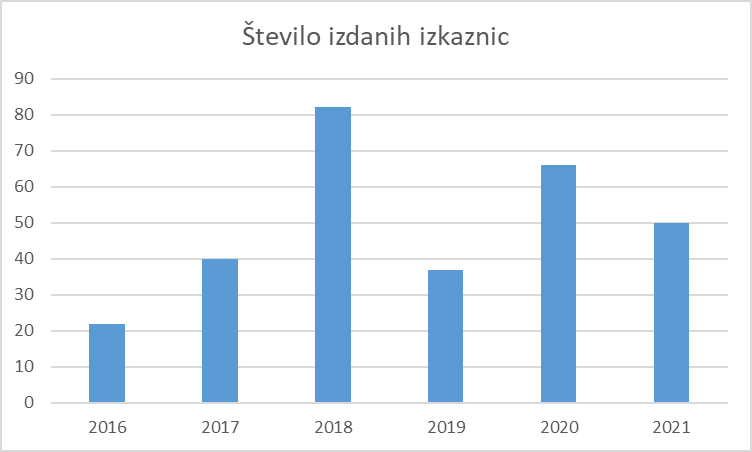 Na področju občinskih redarstev se stanje v primerjavi s predhodnim letom ni spremenilo, saj pet občin kljub zakonski obveznosti in več opozorilom ni ustanovilo nobene izmed oblik občinskega redarstva. V letu 2021 je GPU PA opravila evalvacijo programov usposabljanja za občinskega redarja, na podlagi poročila pa so bile pripravljene spremembe programa usposabljanja. Pripravljena sta bila predlog programa usposabljanja in predlog spremembe Pravilnika o strokovnem usposabljanju, obdobnem izpopolnjevanju ter preizkusu znanja občinskih redarjev.Tabela 4: Število upravnih postopkov s področja zasebnega varovanja, nadzornikov na smučišču in detektivske dejavnosti.4.2 Postopki varnostnih preverjanj po Zakonu o tajnih podatkihLeta 2021 je bila opravljeno poenotenje dokumentacijskih podlag in obrazcev za vse vrste upravnih postopkov ter nadgradnja informatizacije postopka varnostnega preverjanja oseb, s katero so bili vsi možni vmesni procesi v posameznem upravnem postopku informatizirani in avtomatizirani brez izhodnih dokumentov v papirni obliki. Z Uradom Vlade RS za varovanje tajnih podatkov (UVTP) je bila vzpostavljena povezava med Evidenco dovoljenj za dostop do tajnih podatkov in Evidenco varnostnih dovoljenj UVTP ter aplikacijo EUPP, ki se uporablja pri postopkih varnostnih preverjanj, s čemer je bil avtomatiziran postopek prenosa podatkov iz navedenih evidenc. V letu 2022 bo navedena rešitev  razširjena tudi na varnostno preverjanje organizacij (industrijska varnost). Tabela 5: Število dovoljenj za dostop do tajnih podatkov v obdobju 2017–2021.Vir: Rokovnik Sektorja za tajne podatke DPDVNV letu 2021 je bilo izvedenih 1.671 postopkov varnostnih preverjanj za izdajo dovoljenja za dostop do tajnih podatkov, od tega je bilo 1.491 postopkov rešenih, 180 postopkov pa je bilo še v teku. Začetih je bilo 100 postopkov za izdajo dovoljenja za dostop do tajnih podatkov stopnje tajnosti STROGO TAJNO, 754 postopkov za izdajo dovoljenja za dostop do tajnih podatkov stopnje tajnosti TAJNO in 700 postopkov za izdajo dovoljenja za dostop do tajnih podatkov stopnje tajnosti ZAUPNO. 19 postopkov je bilo ustavljenih ali storniranih, tri vloge so bili zavržene, zaključenih je bilo pet postopkov vmesnega varnostnega preverjanja, 50 potrditev veljavnosti dovoljenja in 24 potrditev veljavnosti zaradi spremembe imena. Organizacijam je bilo izdanih 27 varnostnih dovoljenj.Čas za rešitev postopkov za dodelitev dovoljenj do stopnje tajnosti ZAUPNO je bil 19,7 dni (vzorec 8 naključnih postopkov), stopnje tajnosti TAJNO 28,2 dni (vzorec 8 naključnih postopkov), stopnje STROGO TAJNO pa 27,1 dni (vzorec 5 naključnih postopkov), torej znotraj 90 dnevnega zakonskega roka. Nerešena je ostala 201 vloga. Razlog za nerešene vloge je bil v pretežni meri čakanje na odgovore drugih državnih organov in tujih varnostnih organov za osebe, ki dalj časa prebivajo ali so prebivale na območju drugih držav pa tudi večja količina predlogov za kandidate za policiste, ki so  bili prejeti konec novembra 2021 in rok za njihovo rešitev do konca leta še ni potekel.Tabela 6: Število varnostnih dovoljenj za organizacije v obdobju 2017–2021.Vir: Rokovnik Sektorja za tajne podatke DPDVNZoper odločitve upravnega organa v postopku vmesnega varnostnega preverjanja je bila leta 2021 vložena ena tožba.4.3 Dvig varnostne kulture pri obravnavanju in varovanju tajnih in osebnih podatkov v MNZOsnovna usposabljanja za obravnavanje in varovanje tajnih podatkov so potekala preko e-učilnice UVTP. Kljub slabim epidemiološkim razmeram so bila na podlagi odločb Urada za organizacijo in kadre (UOK) in GPU PA izvedena nujna osnovna usposabljanja, in sicer za kandidate za policiste in kurirje, ki prenašajo tajne podatke.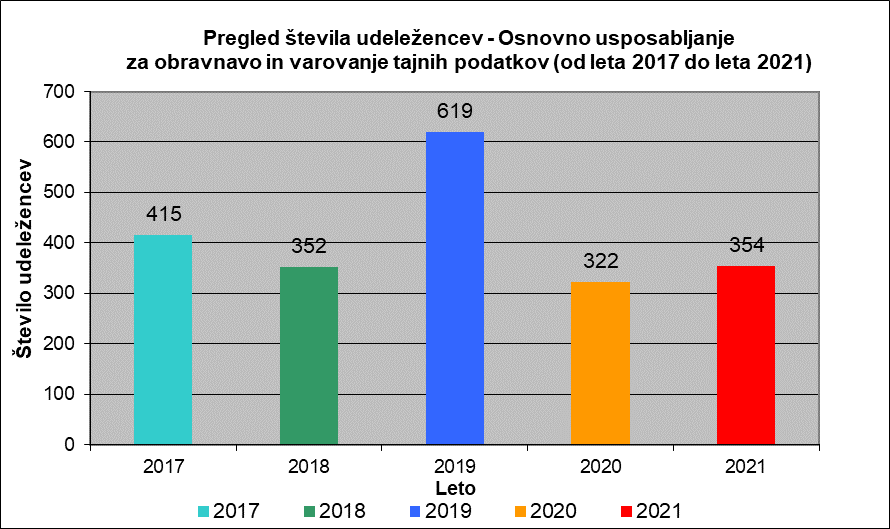 Graf 3: Udeleženci osnovnega usposabljanja za delo s tajnimi podatki v obdobju 2017 – 2021.V MNZ in njegovih organih v sestavi je bilo v letu 2021 izvedenih 7 osnovnih usposabljanj za obravnavanje in varovanje tajnih podatkov, ki se jih je udeležilo skupaj 354 oseb. Dodatnega usposabljanja javnih uslužbencev za obravnavanje in varovanje tajnih podatkov, ki se izvaja na daljavo z uporabo elektronske učilnice, se je v obdobju od konca leta 2020 do spomladi 2021 udeležilo 285 imetnikov dovoljenj za dostop do tajnih podatkov, kar predstavlja 94,7 % vseh napotenih imetnikov. Povprečna ocena opravljenih preizkusov je bila 96 %.V skladu z Načrtom notranjih nadzorov na področju obravnavanja in varovanja tajnih podatkov v Ministrstvu za notranje zadeve v letu 2021 ter na podlagi odredb ministra so bili marca in aprila 2021 opravljeni tematski notranji nadzori nad izvajanjem predpisov s področja tajnih podatkov. Z nadzori se je ugotavljalo izpolnjevanje pogojev za obravnavanje in varovanje tajnih podatkov in preverjalo posamezne dejavnosti MNZ, ki se nanašajo na izvajanje določb Zakona o tajnih podatkih ter posameznih predpisov in aktov, sprejetih na njegovi podlagi.V času izvedbe tematskih notranjih nadzorov je bilo izrečenih skupno 18 ukrepov za izboljšanje stanja. Vse nadzirane notranje organizacijske enote so po končanem nadzoru podale odzivna poročila o izvedenih ukrepih za odpravo ugotovljenih pomanjkljivosti. Iz poročil izhaja, da so bili izrečeni ukrepi v celoti realizirani oziroma so se izvajali. Tabela 7: Nadzorovane notranje organizacijske enote v letu 2021.Z namenom povečanja kakovosti obdelave osebnih podatkov v MNZ in IRSNZ so se v letu 2020 začele priprave za izdelavo evidence dejavnosti obdelave za vse zbirke osebnih podatkov v upravljanju MNZ in IRSNZ, vključno z njeno informatizacijo, ter priprave za posodobitev in dopolnitev spletnih vsebin na intranetu in internetu, z načrtovano realizacijo v letu 2021. Nalogi sta bili preneseni v leto 2022, prenesena je bila tudi informacijska nadgradnja varstva osebnih podatkov. Vse redne naloge v zvezi z izvajanjem Splošne uredbe EU o varstvu podatkov (GDPR) in Zakona o varstvu osebnih podatkov (ZVOP) so bile opravljene.4.4 Varnostno načrtovanje in preverjanje tujih državljanov po Zakonu o varstvu pred ionizirajočimi sevanji in jedrski varnostiV okviru izvajanja nalog iz Nacionalnega programa varstva pred naravnimi in drugimi nesrečami ter načrtovanja in izvajanja ukrepov MNZ v izjemnih okoliščinah je bil ponovno aktiviran Načrt dejavnosti MNZ ob pojavu epidemije oziroma pandemije nalezljive bolezni pri ljudeh. Poleg tega je bilo posodobljenih šest načrtov dejavnosti MNZ ob različnih nesrečah. Ministrstvo je sodelovalo pri obsežni prenovi Državnega načrta zaščite in reševanja ob nesreči zrakoplova, ki do konca leta 2021 še ni bila zaključena.V letu 2021 je zaradi razglasitve epidemije in nadaljnjega širjenja nalezljive bolezni prihajalo do sprememb v veljavnem Načrtu vaj v obrambnem sistemu in sistemu varstva pred naravnimi in drugimi nesrečami v letu 2021. MNZ je skupaj s Policijo sodelovalo na vaji državnega pomena Vaja FRAPORT 2021 (s podmeno nesreče zrakoplova) in na mednarodni vaji SIQUAKE 2020, ki se je nadaljevala v okviru dvoletnega mednarodnega projekta odzivanja na močnejši potres na območju RS.Delo na področju obrambnega načrtovanja je zaznamoval spremenjen priročnik sistema kriznega odzivanja NATO, sprejet v začetku 2021, ki je bil implementiran v nacionalno ureditev s spremembo Priloge 2 k Sklepu Vlade RS o določitvi ukrepov za pripravljenost, št. 80299-3/2020/12, 25.11.2021, označen s stopnjo tajnosti INTERNO, kar je zahtevalo tudi posodobitev obrambnega načrta MNZ. Kljub razglašeni epidemiji so bile izvedene nekatere mednarodne vaje. V letu 2021 sta bili izpeljani vaji NATO s področja kibernetske obrambe (Locked shields in Cyber coalition). Vaja kriznega upravljanja EU (Integrated Resolve 2020), ki je bila po prvem delu pettedenske vaje v letu 2020 prekinjena zaradi epidemije, se je nadaljevala in zaključila v letu 2021. MNZ je leta 2021 sodelovalo na dveh sejah Stalne medresorske koordinacijske skupine za spremljanje in usmerjanje implementacije ukrepov na področju vojaške mobilnosti in pri pripravi Načrta vojaške mobilnosti v Republiki Sloveniji za 2021–2025. Sodelovalo je tudi pri medresorskem usklajevanju številnih mednarodnih sporazumov v okviru projekta PESCO za poglobitev obrambnega sodelovanja med državami članicami EU.Na področju razporejanja na obrambne in druge dolžnosti ter obveščanja o razporejenosti posameznikov so bile opravljene vse načrtovane naloge ter izvedeni ukrepi za kompromisno rešitev nekaterih problemov, predvsem glede razporejanja zaposlenih v MNZ v pogodbeno rezervo Slovenske vojske. Ob koncu leta 2021 je bilo skladno z zakonodajo na delovno dolžnost razporejenih 8.616 (leta 2020 – 8.520) javnih uslužbencev MNZ, Policije in IRSNZ, kar predstavlja 94,5 % vseh zaposlenih v ministrstvu in obeh organih v sestavi. Tabela 8: Število upravnih in drugih postopkov s področja varnostnega načrtovanja.Na področju fizičnega varovanja jedrskih objektov in snovi ter prevozov jedrskih snovi je ministrstvo izvajalo pristojnosti v skladu z določili Zakona o varstvu pred ionizirajočimi sevanji in jedrski varnosti (ZVISJV-1). V letu 2021 je bilo izvedenih 641 postopkov varnostnega preverjanja tujih državljanov (leta 2020 - 307). O rezultatih  varnostnega preverjanja je bilo obveščenih 196 pravnih oseb (leta 2020 - 87), ki so zaposlovale tuje državljane. Leta 2021 je bila vpeljana informatizacija preverjanja z nadgradnjo obstoječe aplikacije EUPP za vodenje evidenc ter upravnih in prekrškovnih postopkov v MNZ in IRSNZ.Tabela 9: Število postopkov na področju fizičnega varovanja jedrskih objektov, snovi in prevozov jedrskih snovi v letu 2021.Upravljavci jedrskih objektov in prevozniki jedrskih snovi so fizično varovanje objektov in prevozov opravljali v skladu z načrti, ki jih je potrdilo MNZ. V letu 2021 je bila izdana odločba za potrditev načrta fizičnega varovanja jedrskega objekta. Opravljenih je bilo 19 sej delovne skupine za pripravo sprememb in dopolnitev Pravilnika o fizičnem varovanju jedrskih objektov, jedrskih in radioaktivnih snovi ter prevozov jedrskih snovi in Odredbe o določitvi programa osnovnega strokovnega usposabljanja ter programa obdobnega strokovnega izpopolnjevanja varnostnega osebja, ki izvaja fizično varovanje jedrskih objektov, jedrskih ali radioaktivnih snovi ter prevozov jedrskih snovi. Komisija za fizično varovanje jedrskih objektov ter jedrskih in radioaktivnih snovi je bila sklicana enkrat.Udeležili so se seminarja za preprečevanje notranjih groženj v jedrskih objektih in sestanka s predstavniki ZDA na to tematiko. Potekala je tudi udeležba na mednarodnem seminarju dobrih praks na podlagi opravljenih misij Mednarodne agencije za atomsko energijo (IAEA) na področju svetovanj v zvezi z fizičnim varovanjem jedrskih in drugih radioaktivnih snovi, t. i. IPPAS misij (International Physical Protection Advisary Service).Ob koncu leta 2021 so se začele priprave na t. i. EPREV (Emergency Preparedness Review ) »follow-up« misijo IAEA za pregled pripravljenosti in odziva na jedrske in radiološke dogodke, ki bo v oktobru 2022, pri čemer bo pregledano stanje glede na ugotovitve prve misije iz leta 2017.Na področju hibridnih groženj je ministrstvo pripravljalo odgovore s področja notranje varnosti in skrbelo za redno poročanje o zaznavanju hibridnih groženj v okviru t. i. HTA analize (Hybrid Trend Analyis).V okviru medresorske delovne skupine za protiterorizem je bil pripravljen Akcijski načrt za preprečevanje terorizma in nasilnega ekstremizma za obdobje 2022–2024, ki izhaja iz decembra 2019 sprejete Nacionalne strategije za preprečevanje terorizma in nasilnega ekstremizma. MNZ je pripravilo predlog vladnega gradiva za obravnavo na Generalnem sekretariatu Vlade RS in sodelovalo pri številnih usklajevanjih gradivih. Sodelovalo je tudi pri izdelavi osnutka Ocene ogroženosti zaradi terorizma, ki jo pripravlja Uprava RS za zaščito in reševanje, pri čemer je potekalo obsežno vsebinsko usmerjanje in dopolnjevanje vsebin. Na področju zagotavljanja kibernetske varnosti v RS je bila julija 2021 ustanovljena Koordinacijska delovna skupina za kibernetsko varnost na strateški ravni oblikovanja politik s poudarkom na mednarodni dimenziji, ki jo vodi Urad Vlade RS za informacijsko varnost. Aktivnosti so se nanašale na izmenjavo podatkov in informacij o kibernetski varnosti s poudarkom na strateškem vidiku in usklajevanju nacionalnih stališč glede predlogov mednarodnih normativnih aktov v sklopu članstva Slovenije v mednarodnih organizacijah z navedenega področja in predlogov za delovanje na področju kibernetske diplomacije. V delovno skupino je bilo imenovanih pet predstavnikov MNZ in Policije.  4.5 Upravne notranje zadeve4.5.1 Spremembe in dopolnitve Zakona o orožjuDne 16. 7. 2021 je bil sprejet Zakon o spremembah in dopolnitvah Zakona o orožju, ki je začel veljati 14. 8. 2021. S sprejemom zakona je bila v celoti prenesena Direktiva (EU) 2017/853 v slovenski pravni red. Na podlagi navedenega zakona je bila v času od 14. 8. 2021 do 14. 11. 2021 izvedena četrta legalizacija orožja. V mesecu septembru, oktobru in novembru so bila izvedena usposabljanja za uslužbence upravnih enot, Policije, IRSNZ, Finančne uprave RS s področja predpisov o civilnem orožju ter predstavljene nekatere vrste orožja. Prav tako je bila zaradi sprememb zakonodaje izvedena obsežna in zahtevna nadgradnja registra orožja in Evidence trgovcev z orožjem, predvsem zaradi spremenjenih kategorij orožja, kontinuiranega 5-letnega preverjanja pogojev zanesljivosti in zadržkov javnega reda pri posameznikih ter onesposobljenega orožja, ki ga je potrebno prijaviti. Med ostalimi aktivnostmi velja na področju orožja izpostaviti tudi sprejem Pravilnika o spremembah in dopolnitvah Pravilnika za izvajanje zakona o orožju zaradi prenosa izvedbenih direktiv glede označevanja orožja in tehničnih specifikacij za alarmno in signalno orožje. Število lastnikov orožja in število kosov registriranega orožja po vrsti listine na dan 31. 12. 2021:Tabela 10: Število lastnikov orožja in število kosov registriranega orožja po vrsti listine na dan 31. 12. 2021.Opomba: Skupno število lastnikov orožja ni enako skupnemu seštevku, ker ima lahko posameznik več različnih orožnih listin.	Graf 4: Število kosov orožja (fizične osebe), za katere je izdan orožni list.Legalizacija orožja:po podatkih upravnih enot je bilo na dan 25. 11. 2021 skupno:Število vloženih vlog za legalizacijo orožja: 320.Število kosov orožja, ki so predmet legalizacije: 1012.Število izdanih orožnih listin iz razloga legalizacije za 77 kosov orožja. 4.5.2 Spremembe pri prijavi prebivališčaPodročje prijave prebivališča je zaznamovalo reševanje problematike fiktivnih prijav prebivališč. V zvezi z navedenim je ministrstvo pripravilo številne usmeritve in pojasnila tako upravnim enotam, delodajalcem, stanodajalcem kot tudi strankam. Problematiko je obravnavala tudi Medresorska delovna skupina za proučitev problematike fiktivnih prijav prebivališč posameznikov in s tem povezano zlorabo socialnih transferjev, ki je pripravila izhodišča za spremembe in dopolnitve Zakona o prijavi prebivališča. Zakon o spremembah in dopolnitvah Zakona o prijavi prebivališča (Uradni list RS, št. 36/21)(ZPPreb-1A) je bil sprejet 3. 3. 2021, uporabljati pa se je začel 27. 6. 2021. Tega dne se je začel uporabljati tudi Pravilnik o določitvi površinskih standardov za prijavo prebivališča (Uradni list RS, št. 67/21 in 120/21), ki določa normativ uporabne površine dela stavbe za število prijavljenih oseb v posameznem stanovanju oziroma delu stavbe, namenjene nastanitvi.Z ZPPreb-1A so bili zagotovljeni dodatni vzvodi za preprečevanje fiktivnih prijav, zlasti prijav večjega števila posameznikov na naslovih, kjer prebivanje takšnega števila oseb ni mogoče (poslovni prostori, ruševine, majhna kvadratura stanovanja ob večjem številu prijavljenih oseb). Kot pomemben element preprečevanja fiktivnih prijav se je ponovno uvedla krajevna pristojnost za prijavo prebivališča. Ob vsaki prijavi prebivališča uradna oseba po uradni dolžnosti preveri tudi podatek o dejanski rabi stanovanja oziroma dela stavbe, namenjene bivanju (npr. prijava na naslov s poslovno rabo ni več mogoča), uporabni površini in številu že prijavljenih oseb na tem naslovu. Podatki so iz evidenc Geodetske uprave RS na razpolago neposredno v Registru stalnega prebivalstva. Število fiktivnih prijav se zmanjšuje tudi zaradi možnosti zavrnitve prijave prebivališča v skrajšanem postopku, če pogoji za prijavo niso izpolnjeni (neustrezna raba, nedoločena hišna številka, večje število prijavljenih oseb glede na uporabno površino dela stavbe, posameznik ne predloži dokazila o pravici do prebivanja na naslovu), izjema velja za otroke in ožje družinske člane že prijavljenega posameznika. Upravna enota tako lahko v skrajšanem upravnem postopku z odločbo zavrne prijavo prebivališča, če posameznik, ki je prejel poziv k dopolnitvi vloge, ustreznega dokazila ne predloži. Število fiktivnih prijav se zmanjšuje tudi zaradi uvedbe površinskih standardov za prijavo prebivališča, določenih s Pravilnikom o določitvi površinskih standardov za prijavo prebivališča, in sicer najmanj 8 m2 uporabne površine na prijavljeno osebo, na naslovih stanodajalcev pa najmanj 6 m2 uporabne površine na prijavljeno osebo, s čimer se onemogoča večje število prijav na naslovih, kjer prebivanje takšnega števila oseb ni mogoče (npr. 50 prijavljenih oseb v dvosobnem stanovanju s 30 m2 uporabne površine). Površinski standardi pa ne veljajo za naslove delov stavb za posebne družbene skupine oziroma za posebne namene (stavbe za bivanje starejših, študentov in otrok, kot so dijaški in študentski domovi, domovi za starejše, domovi za terapevtske skupine, zavetišča za brezdomce, bivalne enote, namenjene začasnemu reševanju stanovanjskih potreb socialno ogroženih oseb, zavode za prestajanje kazni, prevzgojne domove, vzgojne zavode, zavode za usposabljanje oziroma njihove dislocirane oddelke, domove za skupnosti in  druge stavbe, namenjene za izvajanje socialnih programov, ki vključujejo bivanje).Posledično se zaznava upad števila naslovov, na katerih je prijavljenih več kot 20 posameznikov. V dveh letih (primerjava podatkov registra stalnega prebivalstva na dan 31.12.2019 in 31.12.2022), se je število naslovov, na katerih ima stalno prijavo več kot 20 oseb zmanjšalo iz 296 na 234 (za 62), število naslovov z začasnimi prijavami pa iz 596 na 420 (za 176). Na teh naslovih se zmanjšuje tudi število skupaj prijavljenih oseb (2.365 manj prijavljenih posameznikov stalno in 8.020 manj posameznikov prijavljenih začasno).Graf 5: Upad števila naslovov z večjim številom prijav. MNZ centralno vodi register stalnega prebivalstva. Po zbranih podatkih, s stanjem na dan 10.1.2021, je imelo v letu 2020 v RS prijavljeno stalno prebivališče 2.044.631 posameznikov, od tega 1.943.976 državljanov RS in 100.655 tujcev. Graf 6: V RS prijavljeno stalno prebivališče državljanov RS.Graf 7: V RS prijavljeno stalno prebivališče tujcev.4.5.3 Biometrične osebne izkazniceUredba (EU) 2019/1157 Evropskega parlamenta in Sveta z dne 20. junija 2019 o okrepitvi varnosti osebnih izkaznic državljanov Unije in dokumentov za prebivanje, izdanih državljanom Unije in njihovim družinskim članom, ki uresničujejo svojo pravico do prostega gibanja, državam članicam nalaga izdajo biometričnih osebnih izkaznic. Zakon o spremembah in dopolnitvah Zakona o osebni izkaznici je bil sprejet 3. 3. 2021, uporabljati pa bi se začel dne 3. 1. 2022. Bistveni namen Zakona o spremembah in dopolnitvah Zakona o osebni izkaznici je vzpostavitev pravne podlage za začetek izdaje biometričnih osebnih izkaznic, ki bodo vsebovale čip, na katerem bosta zapisana biometrična podatka podobe obraza in po dopolnjenem 12. letu tudi dveh prstnih odtisov. Hkrati pa bodo nove osebne izkaznice po dopolnjenem 12. letu tudi nosilke sredstev elektronske identifikacije in kvalificiranega potrdila za elektronski podpis. V letu 2021 je MNZ izvedlo javno naročilo po konkurenčnem postopku s pogajanji, pogodba z gospodarsko družbo Cetis, d.d. pa je bila podpisana v novembru 2021. Zaradi postopka izvedbe javnega naročila ter zaradi razmer na trgu varnostnih tiskovin, ki vplivajo na podaljšanje rokov dobave materialov in zaščitnih elementov, ki so potrebni za izdelavo obrazcev novih osebnih izkaznic, novih osebnih izkaznic ne bi bilo mogoče začeti izdajati s 3. 1. 2022. Iz tega razloga je bil pripravljen Zakon o spremembi in dopolnitvi Zakona o spremembah in dopolnitvah Zakona o osebni izkaznici, sprejet v decembru 2021, po katerem se je začetek izdaje biometričnih osebnih izkaznic zamaknil na 28. 3. 2022. S tem zakonom se je hkrati podaljšala tudi možnost uporabe pretečenih osebnih izkaznic brez spremenjenih osebnih podatkov, za namen izkazovanja istovetnosti in državljanstva na območju RS.Grafična podoba novih osebnih izkaznic je bila potrjena v decembru 2021, začele pa so se tudi aktivnosti priprave in nadgradnje informacijskih rešitev, ki bodo omogočale izdajo novih osebnih izkaznic.4.5.4 Ostalo s področja upravnih notranjih zadevPodatki o veljavnih osebnih izkaznicah in potnih listinah:Graf 8: Število državljanov z veljavnim potnim listom na dan 1. 1. 2022.Graf 9: Število državljanov z veljavno osebno izkaznico na dan 1.1.2022.Posredovanje podatkov iz Centralnega registra prebivalstva:Od začetka vodenja statistike posredovanja podatkov leta 1996 pa do konca leta 2021 je bilo iz Centralnega registra prebivalstva skupaj posredovanih 1.975.431.253 podatkov o osebah oziroma 1,975 milijarde posredovanih podatkov.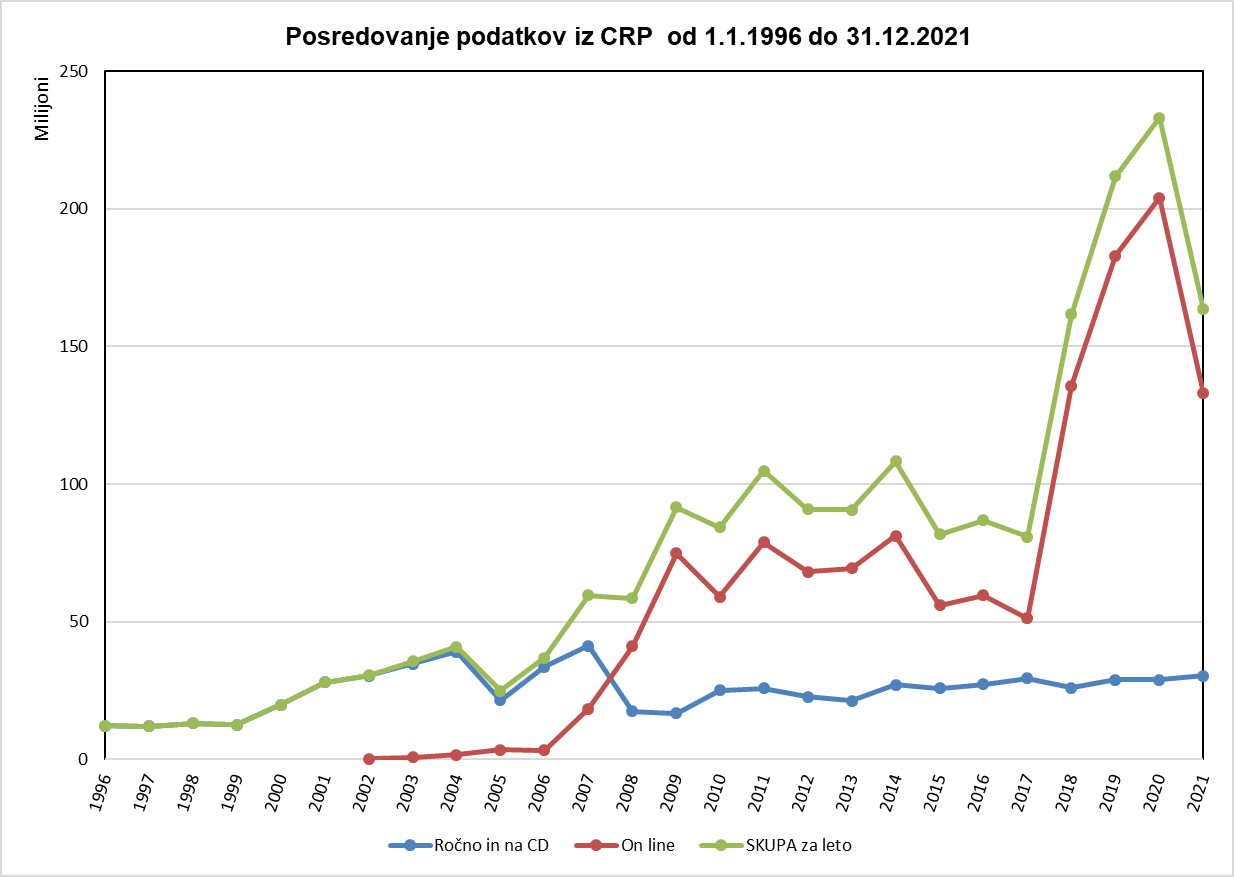 Graf 10: Posredovanje podatkov iz CRP v obdobju od 1. 1. 1996 do 31. 12. 2021.Preko Portal CRP, ki je namenjen zasebnikom, je bilo v letu 2021 posredovanih 403.588 zapisov o osebah.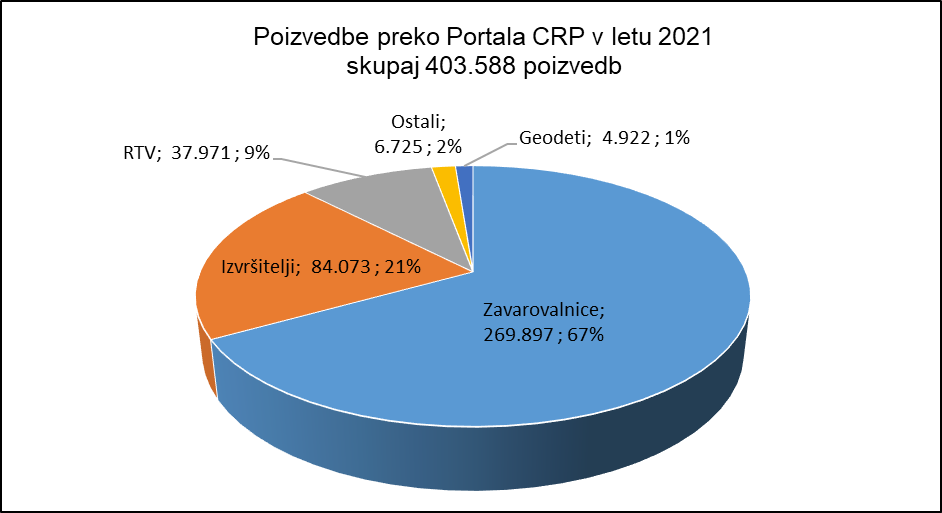 Graf 11: Struktura poizvedb preko Portala CRP za javni sektor v letu 2021.Na portal e-Občine je bila v letu 2021 vključena ena nova občina (Poljčane). Trenutno portal uporablja že 208 od 212 občin. V letu 2021 je bilo občinam preko aplikacije e-Občine posredovanih 12.827.771 zapisov o njihovih občanih.Določitev EMŠO:V letu 2021 je bilo določenih 83.481 EMŠOjev in spremenjenih 2.217 EMŠOjev. 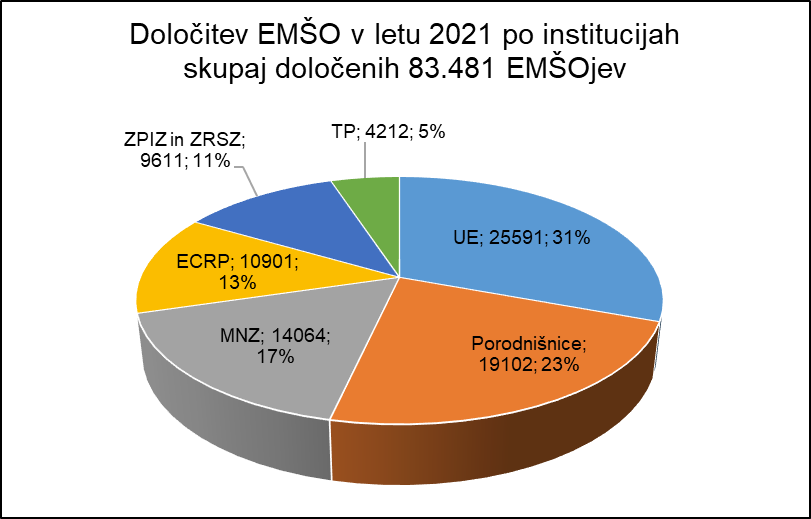 Graf 12: Določitev EMŠO v letu 2021 po institucijah.Aktivnosti volilnih in referendumskih opravil:Ministrstvo je v letu 2021 izvajalo aktivnosti volilnih in referendumskih opravil, ki zajemajo objavo števila volilnih upravičencev, elektronsko razgrnitev volilnih imenikov in sestavo volilnih imenikov za izvedbo glasovanja (ter zagotavljanje podatkov za obveščanje volivcev) za 13 volitev in štiri referendume na lokalnem nivoju. Na podlagi Zakona o referendumu in ljudski iniciativi so bile vložene štiri pobude volivcem za vložitev predlogov sprememb in dopolnitev zakonov in tri pobude za začetek postopka za spremembo Ustave RS, za katere so se podpore zbirale na upravnih enotah. Za tri pobude je bilo izvedeno preverjanje seznamov podpisov volivk in volivcev v podporo pobudi za razpis zakonodajnega referenduma. MNZ je izvajalo referendumska opravila za Zakonodajni referendum o Zakonu o spremembah in dopolnitvah Zakona o vodah. Prav tako je bilo izvedeno preverjanje zbranih podpisov za eno evropsko državljansko pobudo. Pridobitev državljanstva:Graf 13: Deset najpogostejših izvornih držav prosilcev za redno naturalizacijo v letu 2021.Graf 14: Pet najpogostejših izvornih držav prosilcev za izredno naturalizacijo v letu 2021.Število sprejetih oseb v državljanstvo RS prikazuje, da je bilo v letu 2021 v primerjavi z letom 2020, sprejetih v državljanstvo RS skoraj 8% več oseb. Predvsem se je število sprejetih oseb povečalo pri postopku izredne naturalizacije, in sicer za 22%, medtem ko se je število sprejetih oseb v postopkih redne naturalizacije povečalo za 5 %.V letu 2021 je bilo izvedenih sedem strokovnih nadzorov v zvezi z izvajanjem Zakona o državljanstvu RS (na upravnih enotah: Črnomelj, Izola, Slovenj Gradec, Šentjur pri Celju, Tolmin, Trebnje in Velenje).Področje eksplozivov:V letu 2021 je bilo izdanih 914 dovoljenj za uvoz, izvoz, prenos, tranzit eksplozivov, streliva in pirotehničnih izdelkov.Graf 15: Število izdanih dovoljenj za uvoz, izvoz, prenos, tranzit eksplozivov, streliva in pirotehničnih izdelkov.Na področju orožja je bilo izvedenih osem strokovnih nadzorov (na upravnih enotah: Slovenj Gradec, Velenje, Radlje ob Dravi, Ruše, Koper, Ormož, Celje in Novo mesto), na področju zbiranja in združevanja pa je bilo izvedenih devet strokovnih nadzorov (na upravnih enotah: Ljubljana, Ilirska Bistrica, Brežice, Mozirje, Metlika, Lendava, Maribor, Celje in Slovenske Konjice).Področje društev:Na dan 31. 12. 2021 je bilo v register društev vpisanih 23.647 društev in registriranih 90 političnih strank.Tabela 11: Število registriranih društev.Informacijski sistem upravnih notranjih zadev:Opravljene so bile večje dopolnitev oziroma nadgradnje informacijskega sistema upravnih notranjih zadev, ki so bile posledica zakonskih sprememb ali novih funkcionalnosti kot npr.: nadgradnja Azilnega registra in Dokumentov beguncev, nadgradnja za integracijo Evidence volilne pravice z informacijskim sistemom Državne volilne komisije, migracija servisov iz Prostor4 na eProstor in konverzija na nov državni koordinatni sistem D96TM, nadgradnja Registra orožja, nadgradnja Registra stalnega prebivalstva,  nadgradnja Registra tujcev za potrebe periodičnega preverjanja izpolnjevanja pogoja zadostnih sredstev za preživljanje zaradi sprememb in dopolnitev Zakona o tujcih, izdelava Big Picture za ISUNZ in eCRP. V letu 2021 so bile sklenjene tudi nove pogodbe o dostopanju do osebnih podatkov preko aplikacije eRisk, prav tako pa so se začele aktivnosti za nove uporabnike. Uspešno sta bili končani javni naročili in sklenjeni pogodbi za vzdrževanje licenčne programske opreme Sodobno delovno mesto SDM ter za vzdrževanje informacijskega sistema upravnih notranjih zadev.  Upravljanje migracijV letu 2021 je prišlo do občutnega porasta vloženih prošenj za mednarodno zaščito. V prvi polovici leta je sicer kazalo na upad števila prošenj v primerjavi s prejšnjim letom, vendar se je ta trend v drugi polovici popolnoma obrnil. Če je bilo v prvem polletju v povprečju podanih 212 prošenj na mesec, jih je bilo v drugem polletju kar 672. V letu 2021 je bilo tako vloženih 5301 prošenj za mednarodno zaščito, kar predstavlja skoraj 50 % več glede na prejšnje leto in 100 % glede na povprečje zadnjih 5 let. Graf 16: Spreminjanje števila prošenj za mednarodno zaščito v zadnjih šestih letih.Obrnil se je tudi trend držav iz katerih prihajajo prosilci za mednarodno zaščito. Daleč največ, kar 50 %, je bilo državljanov Afganistana, sledili pa so državljani Pakistana (9 %) in Irana (6 %). Graf 17: Prve tri države izvora, katerih državljani so vložili največ prošenj za mednarodno zaščito v letu 2021.Tudi v letu 2021 se je nadaljeval trend samovoljnega zapuščanja Republike Slovenije, zaradi česar je bilo 69 % rešenih postopkov ustavljenih. Zaznati pa je bilo porast vloženih prošenj, pri katerih je bilo ugotovljeno, da je za njihovo obravnavo pristojna druga država članica EU. Takih primerov je bilo kar 1390 oziroma 200 % več kot prejšnje leto. Glede na navedeno je bilo v letu manj vsebinskega odločanja (zgolj 3 % rešenih prošenj) in posledično priznanih 17 statusov mednarodne zaščite.Graf 18: Struktura rešenih prošenj za mednarodno zaščito v letu 2021.Državni zbor RS je 26. 3. 2021 sprejel Zakon o spremembah in dopolnitvah Zakona o mednarodni zaščiti (Uradni list RS, št. 54/21), ki je začel veljati 9. 5. 2021, uporabljati pa se je začel 9. 11. 2021. Določbe zakona sledijo cilju zagotoviti hitre in učinkovite postopke mednarodne zaščite, sankcionirati neupoštevanje dolžnosti prosilcev za mednarodno zaščito, določiti jasnejše pravne podlage ter omogočiti učinkovitejšo izvedbo posameznih konceptov zakona, kot sta omejitev gibanja in ponovne prošnje, ki sledijo sodni praksi ter uvesti zakonodajne rešitve, ki spodbujajo osebe z mednarodno zaščito, da se v največji možni meri udeležijo tečajev slovenskega jezika, spoznavanja slovenske družbe in ostalih izobraževalnih ter programov pomoči pri vključevanju.Na podlagi Zakona o mednarodni zaščiti so bili pripravljeni tudi podzakonski akti, ki so začeli veljati 9. 11. 2021. MNZ je bilo pristojno za pripravo naslednjih podzakonskih aktov:Pravilnik o načinu dostopa do svetovalcev za begunce, nagrajevanju in povračilu stroškov svetovalcem za begunce ter merilih za izračun povrnitve stroškov od osebe, ki ima zadostna lastna sredstva (Uradni list RS, št. 162/21);Pravilnik o nagradi in povračilu stroškov zakonitim zastopnikom mladoletnikov brez spremstva (Uradni list RS, št. 167/21);Pravilnik o postopku s tujcem, ki izrazi namen podati prošnjo za mednarodno zaščito v Republiki Sloveniji, ter postopku sprejema prošnje za mednarodno zaščito (Uradni list RS, št. 173/21);Uredba o načinu izvajanja zakonitega zastopanja mladoletnikov brez spremstva ter načinu zagotavljanja ustrezne nastanitve, oskrbe in obravnave mladoletnikov brez spremstva;Uredba o spremembah in dopolnitvah Uredbe o načinu izvedbe preselitve oseb, ki so v Republiko Slovenijo sprejete na podlagi kvote in delitve bremen med državami članicami Evropske unije (Uradni list RS, št. 167/21).Zaradi sprejetega Zakona o spremembah in dopolnitvah Zakona o mednarodni zaščiti se je začela obširna nadgradnja obstoječega informacijskega sistema registracije, sprejema in odločitev na prošnje za mednarodno zaščito. Prav tako je v pristojnost ministrstva prešlo določanje ukrepov odstranitve tujca in ukrepov prevodi vstopa. V letu 2021 je Informacijski pooblaščenec začel inšpekcijski postopek zaradi objav na oglasni deski portala eUprava. Ugotovljene kršitve so se nanašale na objavo dokumentov, pripravljenih na Sektorju za postopke mednarodne zaščite, do katerih je prišlo zaradi označevanja zadev v skladu z Uredbo o upravnem poslovanju (Ur. l. RS, 9/18, 14/20 in 167/20). Ministrstvo je takoj pristopilo k ustrezni sistemski rešitvi, ki jo je tudi realiziralo ter v informacijskem sistemu sistemsko spremenilo prenos podatkov in zagotovilo, da do objav nedovoljenih podatkov ne prihaja več. Informacijski pooblaščenec je nato inšpekcijski postopek ustavil. V letu 2021 je bil po dolgotrajnem medresorskem usklajevanju sprejet Zakon o spremembah in dopolnitvah Zakona o tujcih (Ur.l.RS, št. 57/21, ki se je začel uporabljati 26. 5. 2021) (ZTuj-2F).  Predlog zakona je v nacionalni red prenesel določbe Direktive (EU) 2016/801, katerih cilj je olajšati vstop tistih državljanov tretjih držav, ki prihajajo na območje EU zaradi opravljanja raziskovalnega dela in študija in omogočiti njihovo mobilnost in mobilnost njihovih družinskih članov znotraj držav članic. Zakon določa tudi varnostno okrepitev biometričnih dovoljenj za prebivanje zaradi spremenjene Uredbe o enotni obliki dovoljenja za prebivanje za državljane tretjih držav. Enotni obliki s predlogom sledijo tudi izkaznice, ki se izdajajo državljanom EU in Švicarske konfederacije in njihovim družinskim članom ter družinskim članom slovenskih državljanov. Spreminjajo se tudi določbe s področja vračanja in vključevanja tujcev. Pristojnost izvajanja ukrepov vključevanja državljanov tretjih držav in koordinacijska vloga glede nalog vključevanja tujcev se prenaša iz ministrstva, pristojnega za notranje zadeve na Urad Vlade RS za oskrbo in integracijo migrantov. Z zakonom se zagotavlja tudi implementacija Sporazuma o izstopu Združenega kraljestva Velika Britanija in Severna Irska iz Evropske unije in Evropske skupnosti za atomsko energijo (UL L 29, 31. 1. 2020, str. 7) v delu, ki ureja pravice v zvezi s prebivanjem in izdajo dokumentov za prebivanje državljanom Združenega kraljestva in njihovim družinskim članom, ki bodo zakonito prebivali v RS ob poteku prehodnega obdobja iz člena 126 Sporazuma o izstopu, dne 31. 12. 2020, in nameravajo v RS še naprej bivati tudi po poteku prehodnega obdobja.V zvezi z ostalimi spremembami zakona izpostavljamo zlasti:  pogoj znanja slovenskega jezika na vstopni ravni (A1 po Skupnem evropskem jezikovnem okviru) za podaljšanje dovoljenja za začasno prebivanje iz razloga združitve družine; pogoj znanja slovenskega jezika na osnovni ravni (A2 po Skupnem evropskem jezikovnem okviru) za izdajo dovoljenja za stalno prebivanje na podlagi petletnega neprekinjenega zakonitega prebivanja tujca v RS;pogoj dvoletnega zakonitega prebivanja tujca na ozemlju RS za pridobitev pravice do združitve z družino; sprememba nabora upravičencev do udeležbe na programih vključevanja; sistem avtomatičnega periodičnega preverjanja sredstev s strani upravnih enot, na podlagi povezave Registra tujcev z evidencami, ki jih vodi davčni organ; sistem, ki bo vsem tujcem, ki v RS v času izdaje prvega dovoljenja za začasno prebivanje prebivajo zakonito, omogočil vročitev prvega dovoljenja za začasno prebivanje pri pristojnem organu, ki prvo dovoljenje za začasno prebivanje izda. Z ZTuj-2F je bila urejena tudi pravna podlaga za izdajo novih oblik izkaznic dovoljenj za prebivanje tujcem. Po uveljavitvi ZTuj-2F je bilo v letu 2021 izvedeno javno naročilo za izdelavo novih oblik izkaznic dovoljenj za prebivanje druge generacije in izbran izdelovalec, s katerim je MNZ novembra 2021 tudi sklenilo pogodbo. Nove izkaznice dovoljenj za prebivanje se bodo začele izdajati v začetku leta 2022. Z ZTuj-2F je bilo na novo urejeno, da upravna enota vsakih šest mesecev po izdaji dovoljenja za začasno prebivanje iz določenih evidenc, ki jih vodi davčni organ, pridobi podatke o tujčevih dohodkih za namen preverjanja izpolnjevanja pogoja zadostnih sredstev za preživljanje. Z ZTuj-2F je bilo določeno tudi, da lahko MNZ za namen pridobivanja teh podatkov Register tujcev poveže z evidencami, ki jih vodi davčni organ. V letu 2021 je MNZ s Finančno upravo RS sklenilo Protokol o izmenjavi podatkov med Finančno upravo Republike Slovenije in Ministrstvom za notranje zadeve iz evidence o davkih za namen periodičnega preverjanja izpolnjevanja pogoja zadostnih sredstev za preživljanje po Zakonu o tujcih. Povezava evidenc bo z vzpostavitvijo spletnega servisa izvedena v letu 2022. Sprejem ZTUj-2F je imel v letu 2021 za posledico tudi druge uskladitve evidenc s spremenjeno zakonodajo oziroma obširnejšo nadgradnjo evidenc, ki se v skladu z zakonom vodijo o dovoljenjih za prebivanje, to je Registra tujcev. V pristojnosti MNZ je namreč upravljanje centralne evidence o dovoljenjih za prebivanje in odpovedih prebivanja tujcev (Register tujcev), v katero podatke posredujejo upravne enote.  Celotno leto 2021 je bilo pomembno obdobje za upravičence Sporazuma o izstopu Združenega kraljestva Velika Britanija in Severne Irske iz Evropske unije in Evropske skupnosti za atomsko energijo (UL L 29, 31. januar 2020, str. 7), saj so morali v letu 2021, če so imeli namen nadaljnjega bivanja v RS, začeli postopek za zamenjavo dovoljenja za prebivanje. Na dan 31. 12. 2020 je imelo skupaj 869 upravičencev veljavno potrdilo o prijavi prebivanja, od tega je imelo 292 upravičencev  veljavno potrdilo o prijavi stalnega prebivanja/dovoljenje za stalno prebivanje za državljana EU in 577 veljavno potrdilo o prijavi prebivanja. Do  31.12.2021 je prošnjo za zamenjavo potrdila/dovoljenja vložilo 628 upravičencev.Za večjo informiranost upravičencev  Sporazuma o izstopu Združenega Kraljestva v zvezi z njihovimi pravicami in dolžnostmi po uveljavitvi izstopa, je MNZ izdalo več sporočil za javnost, redno usmerjalo upravne enote, obveščalo upravičence na namenski spletni strani za brexit na gov.si, na spletni strani ministrstva, komuniciralo z veleposlaništvom Združenega kraljestva v Sloveniji ter informiralo posameznike, ki so informacije iskali na ministrstvu. Dodatno je v mesecu decembru 2021 vsem, ki niso začeli nobenih postopkov za zamenjavo dovoljenja, posredovalo osebno pismo s priporočili.  V letu 2021 je ministrstvo aktivno sodelovalo pri delitvi bremen in v skladu z načelom solidarnosti ter v okviru svojih zmožnosti pomagal drugim državam članicam EU. Na podlagi pozivov urada Agencije EU za azil (EASO) so bili uslužbenci ministrstva napoteni na delo v misije, z namenom nuditi podporo državam članicam, ki se srečujejo z največjim migracijskim pritiskom. Strokovnjakinja za registracijo prošenj za mednarodno zaščito je bila napotena v mobilno enoto v Italijo, strokovnjak za dublinski postopek je bil napoten v dublinsko pisarno v Italijo, strokovnjak za odločanje o prošnjah za mednarodno zaščito pa je bil napoten na Ciper.Leta 2021 je MNZ v konzorciju s Švedsko in Nizozemsko nadaljevalo sodelovanje v projektu tesnega medinstitucionalnega sodelovanja "Podpora krepitvi upravljanja z migracijami in azilnim sistemom v Srbiji" kot sodelujoči (junior) partner. Sodelovanje pri izvedbi projekta pomeni nadaljevanje in nadgradnjo dozdajšnjih dejavnosti in upošteva strateške usmeritve ministrstva ter državne prednostne naloge na področju mednarodnega sodelovanja. Cilj projekta je krepitev zmogljivosti Republike Srbije za prenos azilnih politik v skladu z mednarodnimi in EU standardi. EVROPSKA MIGRACIJSKA MREŽA (EMN)V letu 2021 je slovenska nacionalna točka v Evropski migracijski mreži (NKT) dobila okrepljeno vlogo. NKT je izvedla predsedstveno EMN konferenco »Pripravljenost Evropske unije na prihodnje migracijske tokove«, ki je potekala 5. in 6. 10. 2021 v Ljubljani. Osrednja konferenčna tema, upravljanje z migracijami, je bila predstavljena skozi štiri panele:pregled migracijskih razmer na Zahodnem Balkanu v letu 2021,napovedovanje migracijskih tokov,pripravljenost EU na področjih sprejema in vračanja migrantov,pregled novih ureditev pri upravljanju čezmejnih migracij.NKT je v letu 2021  zagotovila 71 odgovorov na ad hoc poizvedbe držav članic, oddajala četrtletna poročila o napredku in novostih, podatke za pet obširnih informatorjev (Zakonite migrantske poti, Pogrešani in ločeni migranti, Vpliv COVID-19 na področje migracij, Otroci v migracijah, Vpliv pandemije COVID-19 na postopke in politike prostovoljnega in prisilnega vračanja) in dve študiji (Upravljanje s podatki v postopku mednarodnem zaščite, Odzivi na problematiko migrantov za daljše obdobje z neurejenim statusom prebivanja). Posebni dosežek pa je bil imenovanje Slovenije za državo mentorico Srbiji pri pridobitvi statusa opazovalke v EMN.  Predsedovanje Svetu EU in proaktivno in kredibilno mednarodno dvo- in večstransko sodelovanje6.1 Predsedovanje Svetu EU in mednarodno sodelovanjeLeto 2021 je zaznamovalo predsedovanje Slovenije Svetu EU, ki ga je Slovenija prevzela julija 2021 kot zadnja od partneric tria z Nemčijo in Portugalsko. Mednarodno sodelovanje se v okviru Sveta EU tako razdeli na dva dela – priprave na predsedovanje in predsedovanje Svetu EU. Minister za notranje zadeve je z delegacijo v okviru priprav na predsedovanje Republike Slovenije Svetu EU v prvi polovici leta 2021 obiskal večino evropskih prestolnic in opravil bilateralna srečanja. Na teh srečanjih je predvsem preverjal podporo na ključnih dosjejih našega predsedovanja, in sicer na področju schengna, migracij in notranje varnosti (zakonodajni akti iz Pakta ter revizija uredbe o Europolu) ter sodelovanja z Zahodnim Balkanom. Intenzivno je bilo sodelovanje tudi z obema komisarjema za področje notranjih zadev, in sicer komisarko za notranje zadeve in podpredsednikom Evropske komisije za spodbujanje evropskega načina življenja. V okviru priprav so bila izvedena številna usposabljanja za javne uslužbence. Ključni namen usposabljanj je bil opremiti javne uslužbence z dodatnimi znanji za potrebe predsedovanja.V času slovenskega predsedovanja so bila izvedena štiri zasedanja, vsa v živo. Vsebine so obsegale boj proti kriminalu z umetno inteligenco, schengensko strategijo, predstavitev sklepov več ministrskih srečanj in Pakt o migracijah in azilu. Prvo neformalno zasedanje Sveta EU za področje notranjih zadev (Svet PNZ) je potekalo v Sloveniji, sledilo mu je izredno zasedanje v sestavi notranjih ministrov v Bruslju in nato še dve redni zasedanji Sveta EU za pravosodje in notranje zadeve. Pristojna služba MNZ je skrbela za pripravo vsebinskih stališč za vsa omenjena zasedanja, tudi medresorsko. Avgusta 2021 sta bili sklicani dve izredni srečanji na ravni ministrov. Prvo je bilo sklicano v okviru mehanizma za odzivanje na krize kot odziv na razglašene izredne migracijske razmere v Litvi. Na tem srečanju je bila sprejeta izjava predsedstva glede razmer na zunanji meji z Belorusijo, kjer so bile podane smernice za nadaljnje delo in podporo državam na zunanji meji, ki jih je hibridni napad Belorusije najbolj prizadel.  Konec meseca avgusta 2021 pa je sledil še izredni Svet PNZ, namenjen usklajenemu odzivu EU pri obravnavi migracijskih in varnostnih razmer v Afganistanu. Na tem srečanju so ministri soglasno podprli skupno izjavo s prednostnimi nalogami za nadaljnjo obravnavo razmer v Afganistanu. Izjava odraža enotnost in odločnost EU pri preprečevanju potencialnega vpliva zaostrene situacije v Afganistanu na varnost in stabilnost v Uniji. Ministri so se zavzeli za nadaljnjo evakuacijo oseb, ki so sodelovale z EU in državami članicami ter pozvali k nujnosti stabilizacije razmer v regiji in zagotavljanju humanitarne pomoči ranljivim. Zavzeli so se za krepitev podpore tretjim državam, ki gostijo veliko število migrantov in beguncev, zlasti pri zagotavljanju ustreznih sprejemnih zmogljivosti. Poudarili so odločenost, da s podporo agencij, predvsem Frontexa, učinkovito ščitimo zunanje meje EU in preprečujemo nezakonite vstope, kar je ključno za zagotavljanje visoke stopnje varnosti v EU. Sprejem skupne izjave je eden največjih dosežkov slovenskega predsedovanja.Na rednih zasedanjih oktobra in decembra so bile obravnavane teme revizija Europola, priporočila za schengensko ocenjevanje in omejitev nenujnih potovanj v EU, razmere v Afganistanu, zunanja razsežnost migracij, izzivi preverjanj in pridržanj na meji, izvajanje interoperabilnosti, digitalna razsežnost preiskovanja spolne zlorabe otrok, Prümski sklepi, preprečevanje infiltracije organiziranega kriminala v instrumentu okrevanja NextGenerationEU ter aktualne hibridne grožnje. Pri direktivi o odpornosti kritičnih entitet je bilo doseženo soglasje o splošnem pristopu Sveta EU. Soglasno so bili potrjeni predlagani sklepi Sveta o izpolnjevanju potrebnih pogojev za polno uporabo schengenskega pravnega reda na Hrvaškem, kar predstavlja prvi formalni korak v smeri končne odločitve Sveta o širitvi schengenskega območja.Pri zakonodajnih predlogih, ki so bili predstavljeni v sklopu Pakta o migracijah in azilu, je prišlo do napredka pri iskanju kompromisnih rešitev na področju zunanje dimenzije migracij in upravljanja zunanjih meja EU. V zvezi z uredbo Eurodac je bilo doseženo široko soglasje o vsebini in nujnosti sprejema pravne podlage za vzpostavitev sistema zaradi interoperabilnosti, vendar je na koncu prevladala zadostna večina, da se počaka na paketni sprejem azilne zakonodaje.Na podlagi večkratnih sklepov Evropskega sveta, ki so natančneje opredelili partnersko sodelovanje z nekaterimi prioritetno izbranimi partnerskimi državami, je bilo v okviru delovne skupine za zunanje vidike migracij in azila (EMWP) pripravljenih 8 akcijskih načrtov, ki celovito definirajo sodelovanje med EU in zadevno državo. Akcijski načrti se kot živi dokumenti sproti dopolnjujejo glede na situacijo v državi in interese partnerskih držav, ter so bili skladno s tem pripravljeni v okviru EMWP.   Pri zakonodajnih predlogih gre izpostaviti še revizijo mandata Europola in pripravo ter izvedbo medinstitucionalnih pogajanj. V Svetu EU je bil sprejet mandat za pogajanja o spremembah uredbe o Schengenskem informacijskem sistemu (SIS), ki je del paketa za revizijo mandata Europola; tako so se vzpostavili pogoji za začetek pogajanj z Evropskim parlamentom. Pogajanja so intenzivno potekala od oktobra naprej. V času slovenskega predsedstva sta potekala dva neformalna politična trialoga, ki ju je vodil minister za notranje zadeve. Med sestanki na političnem nivoju je bilo izvedenih sedem tehničnih sestankov. Vloženi napori so se odrazili v sprejetem načelnem dogovoru o ključnih vprašanjih, pomembnih za delovanje Europola v podporo državam članicam: sodelovanju s tretjimi državami, z zasebnimi strankami, vlogi Europola na področju razvoja in inovacij ter obdelavi velikih podatkovnih nizov. Tako je RS tlakovala pot francoskemu predsedstvu za hitro dosežen kompromis z Evropskim parlamentom.Med slovenskim predsedovanjem je bila izvedena še strateška razprava o ključnih vprašanjih za prihodnost policijskega sodelovanja v EU in s tem krepitvi strateške vloge Stalnega odbora za operativno sodelovanje na področju notranje varnosti (COSI). Odbor COSI je potrdil več pomembnih dokumentov, pri čemer izpostavljamo postopek za okrepljene varnostne preglede oseb, ki prečkajo ali so prestopile zunanje meje EU po dogodkih v Afganistanu ter operativne akcijske načrte za leto 2022 za izvajanje prioritet v boju proti organiziranemu in hudemu kriminalu (Evropska multidisciplinarna platforma za boj proti grožnjam s kaznivimi dejanji (EMPACT) - ključni instrument za strukturirano sodelovanje držav članic v boju proti najhujšim oblikam čezmejnega kriminala).Velik napredek je MNZ dosegel tudi na področju boja proti terorizmu, ki je bilo prav tako vključeno v skupno izjavo ministrov za Afganistan v avgustu 2021. Boju proti terorizmu je bilo posvečeno kar nekaj dogodkov na  najvišji ravni, kot na primer kolokvij o dosežkih in izzivih EU v boju proti terorizmu dvajset let po terorističnih napadih v ZDA; srečanje na visoki ravni o boju proti nelegalni trgovini s strelnim orožjem v jugovzhodni Evrop; dogodek Slovenske obveščevalno varnostne agencije (SOVA) in skupine za boj proti terorizmu (CTG); videokonferenca na visoki ravni ob deseti obletnici Mreže za ozaveščanje o radikalizaciji ter Internetni forum EU.V času predsedovanja je potekalo tudi ministrsko zasedanje EU - Zahodni Balkan, kjer so sprejeli skupno izjavo za medije, s katero so ministri in drugi predstavniki sodelujočih poudarili, da je nujno, da regijo Zahodnega Balkana obravnavamo kot del našega skupnega upravljanja pri skupnih izzivih: pri upravljanju z migracijami, azilu in mejah, boju proti terorizmu, ekstremizmu in radikalizaciji ter organiziranemu kriminalu. Posebna pozornost pa je bila regiji Zahodnega Balkana posvečena tudi v času priprav, ko je bilo izvedeno deseto neformalno srečanje ministrov za notranje zadeve Brdo procesa. Namenjeno je bilo razpravi ministrov o upravljanju z mešanimi migracijskimi tokovi, zlasti glede možnosti za nadgradnjo obstoječih sistemov in kapacitet v regiji Zahodnega Balkana ter nadaljevanju lanskoletne razprave ministrov o področju preiskovanja spolnih zlorab otrok s pomočjo spleta. Intenzivno je potekalo tudi dvostransko sodelovanje z državami Zahodnega Balkana. Minister in državna sekretarja so opravili številna bilateralna srečanja, strokovnjaki ministrstva in policije so nadaljevali delo pri štirih projektih tesnega medinstitucionalnega sodelovanja.V Washingtonu je potekalo ministrsko zasedanje EU - ZDA, kjer sta se partnerja zavzela za tesnejše sodelovanje in odpornost naših družb z namenom zagotavljanja večje stopnje varnosti v EU in svetu. Obeh ministrskih zasedanj se je minister za notranje zadeve RS udeležil kot predsedujoči Svetu PNZ.Novembra je obliki videokonference potekala ministrska konferenca o preprečevanju in preiskovanju spolnih zlorab otrok, na kateri so sodelovali predstavniki držav članic EU, schengenskih pridruženih držav, partnerjev iz Zahodnega Balkana in ZDA. Vidni dosežek konference je sprejem skupne izjave, s katero so ministri in drugi predstavniki sodelujočih opozorili na obseg spolnih zlorab otrok in različne pojavne oblike tega kaznivega dejanja. Poudarili so glavne izzive, s katerimi se soočajo preiskovalci, in orodja, ki jih potrebujejo za uspešno preprečevanje, zaznavanje in preiskovanje spolnih zlorab in spolnega izkoriščanja otrok.V letu 2021 je bila kadrovsko prenovljena medresorska Delovna skupina za implementacijo projekta povezljivosti informacijskih sistemov EU na področju mej in vizumov ter na področju policijskega in pravosodnega sodelovanja, azila ter migracij (projekt Interoperabilnost). Pri implementaciji projekta interoperabilnosti (IO) so trenutno zaradi vpliva COVID-19, tako na strani centralnega projekta, kot na strani držav članic, zamude pri realizaciji posameznih korakov. Navkljub prestavitvi časovnice začetka uporabe nekaterih sistemov interoperabilnosti, je sam začetek izvajanja interoperabilnosti še vedno predviden za konec leta 2023. Nadalje, na področju mednarodnopravnih zadev so potekala pogajanja o več mednarodnih pogodbah in nepogodbenih aktih na področju notranjih zadev in policijskega sodelovanja. Primer so mednarodni akti, ki so bili podlaga za sodelovanje slovenske policije s policijami držav članic EU pri varovanju zunanje Schengenske meje in podpis Protokola med MNZ RS in MNZ Črne gore o sodelovanju na področju boja proti trgovini z ljudmi in zlorabi otrok.V okviru predsedovanja RS Svetu EU se je v živo v Sloveniji izvedlo 18 dogodkov na ministrski in strokovni ravni, prek videokonferenčnega sistema zaradi slabih epidemioloških razmer v Sloveniji pa 11 dogodkov na ministrski in strokovni ravni. Hkrati je bilo v letu 2021 pripravljenih in obračunanih  približno 500 službenih poti uslužbencev MNZ in Policije. 6.2 Preprečevanje in boj proti trgovini z ljudmiPristojna služba MNZ, Služba za preprečevanje in boj proti trgovini z ljudmi (SPBTL), je v letu 2021 izvajala naloge v okviru svojih pristojnosti in aktivnosti, določene v Akcijskem načrtu za boj proti trgovini z ljudmi za obdobje 2021-2022.V skladu z določili Zakona o ratifikaciji Konvencije Sveta Evrope o ukrepanju proti trgovini z ljudmi se je izvajal projekt Oskrba žrtev trgovine z ljudmi – namestitev v varnem prostoru za obdobje 2020 in 2021, zaključen pa je bil tudi postopek javnega razpisa za izvajanje projekta v naslednjem dvoletnem obdobju. V program varne namestitve sta bili v letu 2021 vključeni dve žrtvi, obe slovenski državljanki, skupaj pa je bilo realiziranih 212 oskrbnih dni. SPBTL je skrbela tudi za usklajevanje konkretnih primerov nameščanja žrtev trgovine z ljudmi, tako v kriznih kot varnih namestitvah, ter za vodenje multidisciplinarnih skupin v skladu s Priročnikom o identifikaciji, pomoči in zaščiti žrtev trgovine z ljudmi. Skladno z Akcijskim načrtom za boj proti trgovini z ljudmi za obdobje 2021 – 2022 je SPBTL novembra 2021 začela s sistematičnim ozaveščanjem otrok in mladostnikov v osnovnih in srednjih šolah o nevarnostih trgovine z ljudmi,  prepoznavanju tveganj in samozaščitnem vedenju. Do konca leta je bilo izvedenih 27 delavnic, od tega 13 v osnovnih in 14 v srednjih šolah. Delavnic se je udeležilo 479 učencev. SPBTL je v 2021 sodelovala tudi pri izvedbi usposabljanj strokovne javnosti ter se udeleževala različnih mednarodnih dogodkov s področja dela. Še posebej intenzivno je bilo sodelovanje na dogodkih, ki jih je organiziral Urad Združenih narodov za droge in kriminal (UNODC). V aktivnostih, povezanih s predsedovanjem Svetu EU, pa je SPBTL tesno sodelovala z Mednarodnim centrom za razvoj migracijske politike (ICMPD). V letu 2021 se je začel tretji krog ocenjevanja Republike Slovenije glede izvajanja Konvencije Sveta Evrope o ukrepanju proti trgovini z ljudmi (GRETA). SPBTL je v sodelovanju z drugimi pristojnimi institucijami pripravila odgovore na obsežen vprašalnik, vsebinsko vezan na dostop žrtev trgovine z ljudmi do pravnega varstva in učinkovitih pravnih sredstev. V okviru slovenskega predsedovanja Svetu EU je bila v sodelovanju z mrežo nacionalnih koordinatorjev za boj proti trgovini z ljudmi jugovzhodne Evrope (NATC JVE) ob evropskem dnevu boja proti trgovini z ljudmi 18. 10. 2021 izvedena informativna kampanja, osredotočena na problematiko nekaznovanosti storilcev trgovine z ljudmi. Predstavniki mreže NATC JVE so v ta namen sprejeli skupno izjavo za okrepitev ukrepov za odpravo nekaznovanosti kaznivih dejanj trgovine z ljudmi in na svojih profilih na družbenih omrežjih objavljali informativna sporočila, namenjena tako splošni in strokovni javnosti kot tudi potencialnim žrtvam. Nadalje, potekalo je skupno srečanje EU mreže nacionalnih poročevalcev in enakovrednih mehanizmov za boj proti trgovini z ljudmi (NREM) in mreže nacionalnih koordinatorjev za boj proti trgovini z ljudmi jugovzhodne Evrope (NATC JVE). Na srečanju je bilo predstavljeno delo neformalne mreže NATC JVE in njene aktivnosti med slovenskim predsedovanjem Svetu EU. Posebna pozornost je bila namenjena neuradnemu dokumentu t.i. »non-paper« o boju proti trgovini z ljudmi v regiji Zahodnega Balkana, ki ga je ob podpori SPBTL in mreže NATC JVE pripravil ICMPD.SPBTL je sodelovala tudi z EMN in njeno kontaktno točko v Sloveniji pri pripravi prispevka za izvedbo študije o identifikaciji in zaščiti žrtev trgovine z ljudmi, za Evropsko komisijo pa je uredila in s pristojnimi institucijami uskladila statistične podatke za leti 2019 in 2020, na podlagi katerih bo pripravljeno četrto poročilo o napredku EU na področju boja proti trgovini z ljudmi. V skladu z usklajeno prakso je SPBTL tudi v letu 2021 sodelovala pri pripravi letnega poročila o trgovini z ljudmi Ministrstva za zunanje zadeve ZDA, ki je RS ponovno uvrstilo v skupino držav, ki v celoti izpolnjujejo minimalne standarde v boju proti trgovini z ljudmi (t. i. TIER 1).Projekti namenjeni večji učinkovitosti dela MNZProjekt izgradnje direktorskega informacijskega sistema DPDVNDirektorski informacijski sistem (DIS) omogoča podporo odločanju na podlagi dnevno osveženih podatkov iz različnih virov oziroma delovnih področij MNZ in obeh organov v sestavi ter enotno načrtovanje in poročanje na različnih ravneh ministrstva. Med drugim omogoča grafične preglede zadev in dokumentov, knjiženih v dokumentni sistem SPIS 4, prikazane po organizacijskih enotah, nosilcih zadev in pripravljavcih dokumentov na podlagi različnih časovnih in vsebinskih filtrov.V letu 2021 je bila za učinkovitejšo uporabo novih informacijskih rešitev izvedena nadgradnja  administratorskega modula za nadziranje delovanja sistema z vpogledom v podatke, ki se iz različnih virov dnevno odlagajo v podatkovno skladišče DIS. Informacijskemu sistemu je bila dodana funkcionalnost, ki  omogoča neposreden prehod iz DIS v SPIS 4 in vpogled v zadeve in dokumente, o katerih so prikazani podatki na nadzorni plošči DIS. Poleg tega so bili grafični pregledi zadev in dokumentov, knjiženih v SPIS 4, razširjeni še na Sektor za varnostno načrtovanje in Sektor za sistemsko normativno dejavnost in analize DPDVN, ki v dosedanjo informacijsko rešitev nista bila vključena. Na podlagi sklepa kolegija ministra iz leta 2020 o dodatnih nadzornih ploščah DIS s področja financ in drugih področij dela MNZ je bila v terminskem načrtu nabav za leto 2022 predvidena naslednja faza    izgradnje DIS. Informatizacija Evidence dejavnosti obdelav osebnih podatkovZ uveljavitvijo GDPR morajo upravljavci osebnih podatkov izdelati evidenco dejavnosti obdelav osebnih podatkov, ki nadomesti katalog zbirk osebnih podatkov. V obdobju 2020-2021 je bila izdelana evidenca dejavnosti obdelav za zbirke osebnih podatkov v upravljanju MNZ in obeh organov v sestavi, katerih predmet obdelave so zaposleni v MNZ in obeh organih v sestavi. Nadgradnja informatizacije postopkov varnostnih preverjanj in drugih delovnih procesov po           Zakonu o tajnih podatkihZ vzpostavitvijo tajnega državnega računalniškega oblaka (TDRO) v MNZ je bilo omogočeno, da se tajni podatki prenašajo v ministrstvo in iz njega elektronsko, obstoječi informacijski sistemi za obravnavanje tajnih podatkov v MNZ pa so bili leta 2021 aktivno povezani s TDRO.Druge informacijske aktivnosti MNZV letu 2021 je bila sprejeta sprememba 74 a. člena ZJU, na podlagi katerega so se začeli postopki izstopa informacijskega sistema MNZ iz centralizacije Ministrstva za javno upravo. V okviru tega je bil narejen popis računalniške opreme, dobavljene s strani Ministrstva za javno upravo, ob koncu leta pa izveden prenos opreme na MNZ ter vključen v evidenco osnovnih sredstev. Pripravljen je bil seznam pogodb, ki se nanašajo na podporo informacijskim sistemom kot izhodišče za dogovor in realizacijo v letu 2022.V okviru projekta digitalizacije dokumentarnega gradiva, se je v letu 2021 nadaljeval tudi projekt digitalizacije personalnih map, v sklopu katerega je bila v letu 2021 pripravljena storitev za spletno prijavo na razpisano delovno mesto. V letu 2021 je bila izvedena prenova informacijskega sistema MNZ, v sklopu katere so bili v celotno delovno okolje zaposlenih uvedeni računalniki z operacijskim sistemom Windows 10. V letu 2021 je bilo zamenjanih približno 280 računalnikov in s tem uporabnikom omogočeno delo v omenjenem okolju. Vsem uporabnikom na ministrstvu (tako tistim, ki uporabljajo računalnik v MNZ okolju (približno 400), kot tudi tistim, ki ga uporabljajo v okolju Policije (približno 250)) je tako zdaj omogočeno delo v Windows 10 okolju.Sodelovanje pri raziskovalni dejavnosti v okviru ciljnih raziskovalnih projektov V letu 2021 se je nadaljevalo sodelovanje pri raziskovalni dejavnosti v okviru dveh ciljnih raziskovalnih projektov, ki sta bila na podlagi predlogov MNZ izbrana na razpisu Javne agencije za raziskovalno dejavnost RS »CRP 2019«, ministrstvo pa je sofinanciralo njuno izvedbo. Oba projekta sta bila uspešno zaključena. Projekt z naslovom Učinkovitost sistemskega nadzora nad policijo na področju spoštovanja človekovih pravic ter zakonskih in strokovnih standardov policijskega dela je potekal v obdobju od novembra 2019 do aprila 2021. Njegov namen je bil ugotoviti učinkovitost nadzora z vidika izboljševanja kakovosti policijskega dela in policijskega sistema v celoti. V MNZ je bilo namreč identificirano tveganje za slab učinek sistemskih nadzorov in usmerjanja policije na izvedbeni ravni policijske dejavnosti. Na podlagi aneksa k pogodbi o sofinanciranju projekta in spremenjenega programa dela so bile zaradi epidemije nekatere projektne naloge, ki bi morale biti izvedene v letu 2020, prenesene v naslednje leto. V letu 2021 je bil pripravljen zbornik o organizaciji in nadzoru policije v Kanadi, Italiji, Franciji in na Hrvaškem, tematska številka revije Varstvoslovje o  nadzoru nad policijo, analize ugotovitev strukturiranih intervjujev z izvajalci internega oziroma sistemskega nadzora v policiji oziroma ministrstvu in analize intervjujev z zunanjimi nadzornimi institucijami in subjekti – Varuhom človekovih pravic, Informacijskim pooblaščencem, Računskim sodiščem in nevladnimi organizacijami. Pripravljeno je bilo končno poročilo projektne skupine s predlogi za izboljšanje stanja, v okviru projekta pa je bil zaradi zaostrenih epidemioloških razmer namesto okrogle mize pripravljen virtualni strokovni posvet o učinkovitosti nadzora nad policijo, ki so se ga udeležili številni protagonisti notranjega, sistemskega in zunanjega nadzora nad policijo.            Drugi projekt z naslovom Primerjava ureditve dejavnosti zasebno varnostnih subjektov v Sloveniji in državah članicah EU, ki je potekal od novembra 2019 do oktobra 2021, je proučeval dejavnost t. i. privatne policije, kamor sodita zasebno varovanje in detektivska dejavnost, ki je urejena z Zakonom o zasebnem varovanju in Zakonom o detektivski dejavnosti. Raziskovalni projekt je nudil znanstveno relevantne ugotovitve o prednostih in slabostih obstoječe slovenske regulative v sodobnih varnostnih in gospodarskih razmerah in v primerjavi z nekaterimi drugimi državami članicami EU. V letu 2021 je bila proučena umestitev zasebne policije v nacionalne varnostne sisteme, mednarodna primerjava možnosti delovanja subjektov zasebnega varstva v drugih članicah EU ter oblike in možnosti državnega nadzora nad zasebnimi varnostnimi storitvami. Opravljeni so bili intervjuji s fokusnimi skupinami strokovnjakov v slovenskem prostoru in predlagana sprememba zakonodaje za izboljšanje nadzorstva nad zasebno varnostnimi subjekti in njihovega delovanja v sistemu nacionalne varnosti, kakor tudi v drugih državah in na kriznih žariščih. MNZ je na razpis Javne agencije za raziskovalno dejavnost RS »CRP 2020«, ki je bil zaradi epidemioloških razlogov izveden v letu 2021, skupaj z Ministrstvom za javno upravo predlagalo projekt Učinkovit pritožbeni mehanizem nad delom občinskih redarjev, varnostnikov in detektivov. Namen projekta je proučiti, analizirati in izboljšati nadzorstveno vlogo države nad izvajanjem pooblastil, ki jih uporabljajo občinski redarji, ukrepi, ki jih izvajajo varnostniki in upravičenji detektivov, predvsem z vidika varovanja človekovih pravic in temeljnih svoboščin ter zagotavljanja učinkovitega pritožbenega postopka zoper njihovo delo in ukrepe. Po uspešnem izboru izvajalca in sklenitvi pogodbe o sofinanciranju projekta v obdobju od septembra 2021 do februarja 2023 je bila novembra 2021 pripravljena teoretična konceptualizacija pritožbenih mehanizmov nad represivnimi organizacijami.Poleg navedenega projekta, za katerega je pobudo podalo MNZ, je ministrstvo na razpisu »CRP 2020« sodelovalo tudi pri ciljnem raziskovalnem projektu Krepitev domoljubne in državljanske zavesti med mladimi, ki ga je predlagal Urad predsednika RS, poleg MNZ in predlagatelja pa ga sofinancira tudi Ministrstvo za obrambo. Po uspešnem izboru izvajalca in sklenitvi pogodbe o sofinanciranju projekta v obdobju od oktobra 2021 do septembra 2023 je bil novembra 2021 pripravljen prvi vsebinski del projekta z naslovom Patriotizem v sodobni pluralni družbi.  Na podlagi poziva Javne agencije za raziskovalno dejavnost RS za posredovanje predlogov prednostnih raziskovalnih tem za javni razpis »CRP 2022«, je MNZ agenciji konec leta 2021 posredovalo predlog ciljnega raziskovalnega projekta Ustreznost in nadaljnji razvoj sistemske ureditve zasebnega varovanja in področnega strokovnega interesnega združevanja v Republiki Sloveniji.    Sprememba organizacijske strukture MNZProjekt MFERAC05 Aplikacija MFERAC je bila prenovljena na spletni vmesnik. Vzpostavljeno je bilo strežniško okolje za predelano aplikacijo, poteka pa postopno uvajanje vseh uporabnikov MNZ z organoma v sestavi. Konec leta 2021 je bilo na finančno računovodskem delu aktivnih 500 uporabnikov, na kadrovskem delu pa 220. V letu 2021 je bil uspešno izveden prehod na izplačilo plač  na 10. delovni dan v mesecu, vendar ne kasneje kot 15. v mesecu in s tem tudi prehod iz akontativnega načina obračuna plače s poračunom odsotnosti in posebnih pogojev dela za predpretekli mesec na obračun plače za pretekli mesec z upoštevanjem dejanske odsotnosti in posebnih pogojev dela za pretekli mesec. To je pripomoglo k izboljšanju  razumljivosti in transparentnosti plačilne liste in k zmanjšanju negativnih obračunov plač za pretekla obdobja, kar je povzročalo določene tehnične težave pri davčnih obračunih.V letu 2021 se je začela uvedba nove funkcionalnosti posredovanja plačilnih list delojemalcem v elektronski obliki, ki so dostopne na novi spletni strani storitve MFERAC - Osebni portal, ki je bila vzpostavljena v ločenem omrežju MNZ. Stran storitev MFERAC - Osebni portal je namenjena elektronski vročitvi dokumentov in pregledu podatkov, ki se pripravljajo v sistemu MFERAC. Za dostop do Osebnega portala (tudi do elektronske plačilne liste) mora imeti javni uslužbenec veljavno avtentikacijo SI-PASS, za prijavo pa kvalificirano digitalno potrdilo ali smsPASS. Uvedba, dostop in vročanje elektronskih plačilnih list so pomembni za zagotavljanje racionalnosti poslovanja (zmanjšanje materialnih stroškov tiskanja dokumentov, eHramba, prihranek pri času zaradi dostave tiskanih dokumentov, oseben pristop itd.).Podatki o proračunu MNZ, kadrovski podatki, pravne zadeve in druge aktivnosti8.1	Izvrševanje proračuna za leto 2021 in priprava spremembe proračuna za leto 2022Realizacija proračuna glede na veljavni proračun v okviru integralnih sredstev za celoten organ je kljub oteženemu izvrševanju (razmere na trgu, zamude dobav, vloge za skrajšanje plačilnega roka) skupaj znašala 99,9 %, medtem ko realizacija upoštevajoč vse vire sredstev znaša 97,8 %. *Odstotek realizacije za namenska sredstva v primerjavi z veljavnim planom(odobrene pravice porabe) znaša 50,8 %.Tabela 12: Realizacija proračuna MNZ v letu 2021.Razlika med sprejetim in veljavnim proračunom je predvsem posledica dodatnih sredstev, ki jih je ministrstvo prejelo iz proračunske rezerve zaradi izplačil COVID-19 dodatkov, izplačil schengenskega povečanega obsega dela, najema in nakupa vozil za predsedovanje, nabave uniform, stroškov zagotavljanja prenočišč tujih policistov ter sredstev Ministrstva za javno upravo za prevzete mejne prehode. Pravice porabe na namenskih sredstvih so se povečale zaradi donacije DARS-u za delovanje Avtocestne policije. Na področju EU sredstev in slovenske udeležbe je prišlo do zmanjšanja sredstev zaradi prerazporeditev sredstev zaradi izplačil COVID-19 dodatkov in prerazporeditev na integralna sredstva.V letu 2021 so bile uspešno izvedene aktivnosti za pripravo spremembe proračuna za leto 2022 in za proračun 2023. Predlog sprememb proračuna MNZ za leto 2022 se je v primerjavi s sprejetim proračunom za leto 2022 povečal za 69,4 mio evrov in znaša 553,7 mio evrov, proračun za leto 2023 pa znaša 542,2 mio evrov.8.2 Črpanje evropskih sredstevCilj ministrstva je zagotoviti optimalno črpanje Sklada AMIF in Sklada za notranjo varnost (ISF) s spremljanjem izvajanja projektov in prerazporeditvijo neporabljenih sredstev na nove projekte. Dodatna sredstva, ki jih je ministrstvo s strani Evropske Komisije dobilo za izvedbo določenih projektov (Sistem vstopa in izstopa (EES), Sistem za odpravo vizumov (ETIAS,) posebne aktivnosti (SA), premestitve in preselitve), ni mogoče razporejati drugam in so odvisni od dejanske realizacije teh projektov. Obdobje upravičenosti za izvedbo projektov finančnega okvira 2014-2020 se zaključi konec leta 2022. Tabela 13: Črpanje sredstev na dan 31. 12. 2021.Graf 19: Črpanje sredstev iz skladov AMIF in ISF.8.3 Kadrovski podatki8.3.1 Realizacija kadrovskega načrtaTabela 14: Realizacija kadrovskega načrta 2020 – 2021.Na podlagi Skupnega kadrovskega načrta (SKN) za leti 2021 in 2022 (sklep Vlade RS št. 10002-7/2020/31, 30. 9. 2021) je dovoljeno število zaposlitev v MNZ 658 in v Policiji 8.232.MNZ ima sklenjena še dva začasna sporazuma o spremembi kadrovskega načrta, in sicer o začasnem prenosu kvot za pet delovnih mest iz MNZ v enotni kadrovski načrt upravnih enot, št. 110-182/2021/2, 14. 6. 2021, z veljavnostjo do 31. 12. 2022 in o začasnem prenosu 10 kvot za zaposlitev iz MNZ, Policije v vladne službe, odgovorne predsedniku Vlade RS, z veljavnostjo do 31. 12. 2022.Sistemizacija in zasedba 2020-2021Tabela 15: Podatki o sistemizaciji in zasedbi na 31. 12. 2020 in 31. 12. 2021.FluktuacijaGraf 20: Podatki o fluktuaciji od 1. 1. 2021 do 31. 12. 2021.8.4 Področje sodnih sporov in odškodninskih zahtevkovMNZ se je v letu 2021 srečal z obravnavo povsem novih oblik tožbenih in odškodninskih zahtevkov, povezanih  z neprijavljenimi  protestnimi shodi in izvajanjem aktivnosti policije v zvezi s tem. V  zadnjem tromesečju je bilo vloženih 60 odškodninskih zahtevkov udeležencev protesta dne 5. 10. 2021. Intenzivne in številne aktivnosti pa so potekale tudi na področju sodelovanja s policijo in državnim odvetništvom glede priprave ustrezne dokumentacije za tožbe, povezane z izterjavo stroškov policije, ki so nastali v povezavi z neprijavljenimi javnimi shodi. V letu 2021 so bile posebnost tudi tožbe v upravnih sporih, ki so bile posledica sprejetih odlokov, vezanih na COVID-19 ukrepe in so obravnavale različne vidike presoje varstva ustavnih pravic.Zaradi aktualne migracijske problematike s področja tujcev je bilo v letu 2021 v obravnavi nekaj zahtevnih sodnih sporov glede policijske obravnave tujcev na meji in odstranitve tujcev iz RS (vračanja v Hrvaško) po Sporazumu iz leta 2006 med Vlado RS in Vlado Republike Hrvaške o izročitvi in sprejemu oseb, katerih vstop in prebivanje je nezakonito. V teh postopkih je sodišče odločalo o nekaj pomembnih vprašanjih glede ustreznosti postopkov vračanja v relaciji do Direktive o skupnih standardih in postopkih v državah članicah za vračanje nezakonito prebivajočih državljanov tretjih držav, tudi v luči očitkov o sistematičnem kršenju človekovih pravic s strani Hrvaške, nadalje glede možnosti podaje namere za vložitev prošnje za mednarodno zaščito in glede (ne)zagotavljanja možnosti tujcem vložitve pravnih sredstev.Ministrstvo je obravnavalo tudi druge upravne spore s področja dovolitev zadrževanja, omejitev gibanja v Centru za tujce, podaljšanja omejitve gibanja in preizkusa utemeljenosti omejitve gibanja.V letu 2021 se je nadaljevala tudi obravnava sodnih sporov izbrisanih ter sporov v ostalih odškodninskih, gospodarskih in  drugih civilno-pravnih razmerjih ter izvršb. Ministrstvo je od Ministrstva za javno upravo prevzelo tudi odprte sodne spore, povezane z nepremičninami na mejnih prehodih, ki so prišli v upravljanje MNZ. 8.5. Aktivnosti prevajanja in tolmačenjaŽe v času portugalskega predsedovanja, predvsem pa med slovenskim predsedovanjem se je občutno povečal obseg potreb po prevajanju besedil. Za napovedi in izjave za javnost je bilo zagotovljeno lektoriranje ter prevodi v angleški, nemški in francoski jezik. Izvajalo se je tudi prevajanje dokumentov v sklopu priprav na predsedovanje, opomnikov, vabil, govornih točk, besedil, namenjenih za objavo na spletnih straneh itd. V letu 2021 so bile zagotovljene različne prevajalske storitve za 2.391 zahtevkov oziroma za 21.881 strani različnih besedil.Za dogodke predsedovanja in ostale dogodke je bilo zagotovljeno tolmačenje različnih jezikov in najem tolmaške opreme. Notranji prevajalci so za potrebe predsedovanja prevedli 333 prevajalskih strani, lektorirana je bila 401 lektorska stran. Notranji in zunanji izvajalci so skupaj opravili 30 tolmaških ur.Redni nadzorČas nadzoraPolicijska pooblastila, s katerimi policisti posežejo v osebnostne pravice posameznika od 15. 2. 2021 do 23. 4. 2021Hišne in osebne preiskave v predkazenskem postopku od 10. 5. 2021 do 18. 6. 2021Ponovni nadzorČas nadzora1.Izvajanje policijskih pooblastil pri varovanju državne meje od 1. 10. 2021 do 15. 11. 20212.Obravnava kaznivih dejanj zoper javni cestni promet od 18. 10. 2021 do 24. 11. 2021Izredni nadzorČas nadzora1.Nadzor nad delom operativnega štaba Generalne policijske uprave za zagotavljanje usklajenega opravljanja nalog s področja ukrepov za zajezitev širjenja okužb z nalezljivo boleznijo COVID – 19 od 4. 10. 2021 do 4. 11. 2021Vrsta postopkaVrsta postopka20172018201920202021APomiritveni postopki142158130167145A1- uspešno zaključeni (150/5 ZNPPol)6985698373A2– s postopkom ugotovoljeno ravnanje policistov, neskladno s predpisi1611121412BSenati7273566063B1- neuspešno zaključeni pomiritveni postopki (148/3 ZNPPol)2835182723B2- neposredna obravnava pred senatom (148/4 ZNPPol)4438383336B3- utemeljene pritožbe, obravnavane pred senatom171071012CZaključek brez obravnave162144151233225DSKUPAJ rešenih pritožb (D = A + B2 + C)348340314433406Leto201620172018201920202021Število izdanih licenc podjetjem283033242113Število izdanih izkaznic varnostnikom740763837980860785Število potrdil o vpisu v evidenco internega varovanja001101Število dovoljenj za opravljanje čezmejnega profesionalnega prevoza evro gotovine po cesti med državami članicami evro območja010100Vrsta / izid postopka201620172018201920202021Varnostno preverjanje kandidatov za detektive18121310910Ogledi prostorov – dodatna registracija nosilcev javnega pooblastila 001011Soglasje za sklep vlade po Uredbi o obveznem organiziranju varovanja11401233Število pozivov za deponiranje službenih izkaznic333391331125429381Leto20172018201920202021Predlogi za izdajo dovoljenja1.6291.4992.01916081671Izdana dovoljenja – skupaj1.5631.4862.01015611368Strogo tajno49879379100Tajno556609881708754Zaupno956761949774700Zavrnitev izdaje dovoljenja10011Zavrženi predlogi12101723Tožba na zavrnilno odločbo00001Ustavljen postopek61511119Vmesno varnostno preverjanje55565Potrditev veljavnosti dovolj2419313750Odločba o spremembi priimka1924132624Leto20172018201920202021Predlogi za izdajo dovoljenja2424282827Izdana dovoljenja – skupaj2324282227Varnostno območje10565Upravno območje773813Pri naročniku////23Zavrnitev izdaje dovoljenja10000Zavrženi predlogi10211Tožba na zavrnilno odločbo00000Ustavljen postopek00233Preklic dovoljenja////2Nadzorovane notranje organizacijske enote1.Direktorat za upravne notranje zadevevodstvo direktorataSektor za registracijo prebivalstva in javne listineSektor za državljanstvoSektor za zbiranja in orožjeSektor za informacijske storitve upravnih notranjih zadev2.Direktorat za migracijevodstvo direktorataSektor za migracijsko politiko in zakonodajoSektor za postopke mednarodne zaščiteSektor za postopke zakonitih migracij3.Direktorat za logistiko in nabavovodstvo direktorataSektor za investicije, vzdrževanje in upravljanje zgradbSektor za opremljanje in upravljanje z materialnimi sredstviSektor za nabavoSektor za ravnanje s stvarnim premoženjemSektor za nastanitev in prehranoSektor za oskrbo GotenicaVrsta postopka  Vrsta postopka  201720182019202020211.Razporejanje na delovno dolžnost7145817187578631.- podani predlogi za razporeditev JU2572203533464461.- podani predlogi za ukinitev razporeditve JU4573613654114172.Obravnava zahtevkov za izdajo potrdil in mnenj o opravljanju dolžnosti pri obrambi RS leta 1990/91272737671703.Obravnava zahtevkov za izvoz blaga za dvojno rabo v okviru Komisije za nadzor izvoza bla za dvojno rabo – podaja mnenj organa219177199197190Vrsta postopka  Vrsta postopka  201720182019202020211.Varovanje jedrskih objektov, snovi in prevozov jedrskih snovi222311.- izdaja odločb o potrditvi načrtov222312.Varnostno preverjanje po ZVISJV-100453307641- število vseh zahtevkov00453307641- zavrženi--607- ustavljeni--238- zavrnjeni--201- pozitivno rešeni--431295609- prenos v naslednje leto--12916Oseba:Vrsta listineRazlog posesti listine ali orožjaŠt. lastnikov orožjaŠt. kosov orožjaFizična osebaDovoljenje za posest18.75436.114Orožni listlov19.96376.315Orožni listšport4.47914.547Orožni listvarnost 4.8955.160Skupaj: orožni list:Skupaj: orožni list:28.06596.022Priglasitveni list9662.419Dovoljenje za zbiranje71215.317Skupaj: fizična osebaSkupaj: fizična osebaSkupaj: fizična oseba43.490149.872Poslovni subjektDovoljenje za zbiranje382Orožni posestni list2624.234Skupaj: poslovni subjektSkupaj: poslovni subjektSkupaj: poslovni subjekt2644.316Skupaj: fizična oseba + poslovni subjektSkupaj: fizična oseba + poslovni subjektSkupaj: fizična oseba + poslovni subjekt43.754154.188Skupina društvaŠtevilo registriranih društev01-Športna in rekreativna društva832002-Društva za pomoč ljudem304803-Kulturna in umetniška društva401804-Znanstveno raziskovalna, izobraževalna, strokovna in poklicna društva219905-Društva za varstvo okolja, gojitev in vzrejo živali in rastlin167106-Stanovska društva137307-Društva za razvoj kraja152908-Nacionalna in politična društva30809-Društva za duhovno življenje62399-Ostala društva558Seštevek skupaj: 23647SPU / PU / PSV_NADSKUPINASPU / PU / PSV_NADSKUPINASPU / PU / PSV_NADSKUPINASPU / PU / PSV_NADSKUPINASP 2021VP 2021REAL 2021% REAL 2021 
V VP 17  MINISTRSTVO ZA NOTRANJE ZADEVEMINISTRSTVO ZA NOTRANJE ZADEVEMINISTRSTVO ZA NOTRANJE ZADEVE470.752.441526.276.494514.659.33197,8171117111711Ministrstvo za notranje zadeve30.039.04533.930.35433.315.37898,211Integralna sredstvaIntegralna sredstva27.727.46932.068.20531.926.41999,622Namenska sredstvaNamenska sredstva29.84067.3949.77814,533EU sredstvaEU sredstva1.892.2361.502.0001.177.55978,444Integralna sredstva - slovenska udeležbaIntegralna sredstva - slovenska udeležba389.500292.755201.62268,9171417141714Policija439.787.611491.344.891480.361.40797,811Integralna sredstvaIntegralna sredstva421.218.022470.842.043470.717.402100,022Namenska sredstvaNamenska sredstva6.201.32513.490.0844.029.47229,933EU sredstvaEU sredstva9.795.1635.526.5384.726.41385,544Integralna sredstva - slovenska udeležbaIntegralna sredstva - slovenska udeležba2.573.1011.486.226888.12159,8171517151715Inšpektorat RS za notranje zadeve925.7851.001.249982.54598,111Integralna sredstvaIntegralna sredstva925.7851.001.249982.54598,1V mio EUR (EU sredstva)Odobrena sredstva AMIF in ISFRealizirano 2015-2021OdstotekrealizacijePripravljeni zahtevki za povrnitevPosredovano MF za povrnitev sredstev Odstotek črpanjaMNZ in POLICIJA42,2436,6186,67%33,7630,2571,61%OSTALA MINISTRSTVA20,9217,8885,47%16,4312,2458,51%DODATNA SREDSTVA (EES, ETIAS, SA, R&R) 17,004,2124,76%4,214,2124,76%SKUPAJ:80,1658,773,23%54,0046,7058,26%31. 12. 202031. 12. 202031. 12. 202031. 12. 202131. 12. 202131. 12. 2021KADROVSKI NAČRTŠTEVILO VSEH ZAPOSLENIHŠTEVILO ZAPOSLENIH, KI ŠTEJEJO V KNKADROVSKI NAČRTŠTEVILO VSEH ZAPOSLENIHŠTEVILO ZAPOSLENIH, KI ŠTEJEJO V KN1711 MNZ5936045826406496221714 POLICIJA8.2928.3398.3208.2328.4518.4371715 IRSNZ18171718181831. 12. 202031. 12. 202031. 12. 202031. 12. 202131. 12. 2021sistemizirana del. mestazasedena del. mestasistemizirana del. mestasistemizirana del. mestazasedena del. mestaMINISTRSTVO ZA NOTRANJE ZADEVE 878604965965649POLICIJA10.7538.33911.66811.6688.451IRSNZ2217232318